Centrum pre deti a rodiny Nitra, Dlhá 179, 949 01 NitraPROGRAM CENTRA PRE DETI A RODINY NITRAAktualizovaná verzia k 06.02.20241. Charakteristika Centra pre deti a rodiny NitraCentrum pre deti a rodiny Nitra (ďalej len ,,CDR Nitra“) so sídlom v Nitre, Dlhá 179 je zariadenie zriadenéna účel vykonávania opatrení dočasne nahrádzajúcich dieťaťu jeho prirodzené rodinné prostredie alebo náhradné rodinné prostredie na základe rozhodnutia súdu o nariadení ústavnej starostlivosti, o nariadení neodkladného opatrenia, o uložení výchovného opatrenia alebo na základe požiadania dieťaťa (pobytové opatrenia);na realizáciu prípravy na vykonávanie profesionálneho náhradného rodičovstva;poskytovanie poradenstva mladému dospelému po ukončení náhradnej starostlivosti;Dňa 01.11.1996 bol zriadený Krajským úradom Nitra ako Dojčenský ústav. Od 01.01.1997 objekt slúžil ako Detský domov Nitra a od 01.09.2001 bol premenovaný na Detský domov a domov sociálnych služieb pre deti. Od 01.01.2004 sa stal novým zriaďovateľom Detského domova a domova sociálnych služieb pre deti Úrad práce, sociálnych vecí a rodiny v Nitre. Od 01.09.2005 objekt slúži ako Detský domov, ktorého zriaďovateľom je od 1.7.2011 Ústredie práce, sociálnych vecí a rodiny v Bratislave. Od 1.1.2019 sa názov mení na Centrum pre deti a rodiny Nitra. Areál tvoria 4 pavilóny a pozemok s celkovou výmerou 10 661 m2, zastavaná časť má výmeru 2 068m2.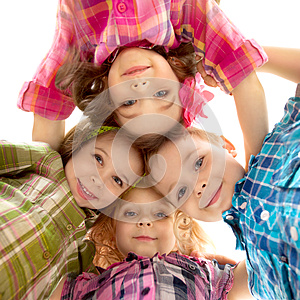 2. KontaktNázov: Centrum pre deti a rodiny Nitra, Dlhá 179, 949 01 Nitra Kontakt: PaedDr. Bc. Ľubica Dragúňová, riaditeľ, 0915 570 813; 037/2433001; riaditeľ.nitra@ded.gov.sksociálni pracovníci: 037/2433004, 037/6531605 kl. 13; socialne.nitra@ded.gov.sk Adresa miesta vykonávania opatrení:- Centrum pre deti a rodiny Nitra, Dlhá 179, 949 01 Nitra- od 1.3.2023 byt – Zvolenská 19, 949 01 Nitra- adresy miesta bydliska profesionálnych náhradných rodičov3. Účel CDR NitraCDR Nitra je zariadenie zriadené na účel vykonávania opatrení:dočasne nahrádzajúcich dieťaťu jeho prirodzené rodinné prostredie alebo náhradné rodinné prostredie na základe: rozhodnutia súdu o nariadení ústavnej starostlivosti, o nariadení neodkladného opatrenia, o uložení výchovného opatreniapožiadania dieťaťa žiadosti mladého dospelého o poskytovanie starostlivosti v CDR Nitra po dovŕšení plnoletostina realizáciu prípravy na profesionálne náhradné rodičovstvoposkytovanie poradenstva mladému dospelému po ukončení náhradnej starostlivosti4. Druhy vykonávaných opatreníA) Pobytové opatrenia: Pobytové opatrenia súdu Opatrenia pobytovou formou pre dieťa na základe požiadania dieťaťa Pre mladého dospelého, po ukončení pobytového opatrenia súdu nadobudnutím plnoletosti dieťaťa  B) Realizácia prípravy na vykonávanie profesionálneho náhradného rodičovstva efektívnym, interaktívnym spôsobom učenia so zameraním na získanie vedomostí a praktických zručností nevyhnutných pre vykonávanie profesionálneho náhradného rodičovstva.C) Poskytovanie poradenstva mladému dospelému po ukončení náhradnej starostlivosti- udržovanie kontaktu s mladým dospelým po odchode z centra, v rámci ktorého je mladému dospelému poskytované odborné poradenstvo a sprevádzanie v rôznych životných situáciách.5. Forma vykonávania opatreníPobytovou formou  pobytové opatrenia súdu (nariadenie ústavnej starostlivosti, neodkladné opatrenie,výchovné opatrenie)dobrovoľný pobyt na požiadanie dieťaťapobyt mladého dospelého v CDR NitraKombinovanou formou (skupinovou/individuálnou) Príprava na vykonávanie profesionálneho náhradného rodičovstva formou zážitkového tréningu a činnostného spôsobu učenia prostredníctvom tematických aktivít.6. Cieľová skupina CDR NitraKlientami CDR Nitra sú: maloleté deti, u ktorých bola na základe rozhodnutia súdu nariadená ústavná starostlivosť; maloleté deti, u ktorých bolo na základe rozhodnutia súdu nariadené neodkladné opatrenie;maloleté deti, ktorým bolo na základe rozhodnutia súdu uložené výchovné opatrenie;maloleté dieťa, ktoré požiadalo o dočasné umiestnenie v CDR Nitra (dobrovoľný pobyt)pre ktoré sa vykonávajú pobytové opatrenia súdu v profesionálnych náhradných rodinách alebo v samostatne usporiadaných skupinách centra (samostatné a samostatné špecializované skupiny);mladý dospelý ( pobytové opatrenie na základe dohody)pre ktorého sa vykonáva pobytové opatrenie v samostatnej skupine pre mladých dospelých alebo v byte, v profesionálnej náhradnej rodine a v odôvodnených prípadoch aj na samostatne usporiadanej skupine;fyzické osoby v rámci Nitrianskeho kraja, ktoré prejavili záujem o vykonanie prípravy na profesionálnu náhradnú starostlivosť. 7. Opis Centra pre deti a rodiny Nitra7.1 Celkový počet miest v CDR NitraCelkový počet miest 86 miest od 1.1.2024, z toho: 2 samostatne usporiadané skupiny (19 miest) – 1 skupina maximálne 9 miest, z toho 8 miest pre pobytové opatrenia súdu a 1 miesto pre dobrovoľný pobyt na požiadanie dieťaťa na každej skupine a 1 skupina maximálne 10 miest, z toho 9 miest pre pobytové opatrenia súdu a 1 miesto pre dobrovoľný pobyt na požiadanie dieťaťa na každej skupine; 2 samostatne usporiadané špecializované skupiny pre deti s ťažkým zdravotným postihnutím (16 miest) – skupina s ošetrovateľskou starostlivosťou maximálne 7 miest a 1 miesto na dobrovoľný pobyt a skupina s opatrovateľskou starostlivosťou maximálne 7 miest a 1 miesto na dobrovoľný pobyt na požiadanie dieťaťa na každej skupine;  1 samostatná skupina pre MD – 6 miest ;byt pre MD – 3 miesta, Zvolenská 19, Nitra;21 profesionálnych náhradných rodičov - všetci PNR bývajú vo vlastnom dome/byte, v prenajatom byte mimo CDR Nitra, v ktorých aktuálne vyrastá 33 detí. 7.2. Opis vnútorných priestorov a vonkajších priestorov 1.	CDR Nitra sídli v účelových priestoroch na Dlhej 179 v Nitre. V  oplotenom areáli  sa nachádza objekt tvorený jednopodlažnou vstupnou časťou a štyrmi dvojpodlažnými pavilónmi spojenými s komunikačnými priestormi a osobným výťahom. Súčasťou areálu centra je trávnatá plocha s ihriskom pre pohybový a interaktívny rozvoj detí, parkovisko, asfaltová plocha a 2 samostatne stojace plechové sklady.Od 1.3.2023 CDR Nitra využíva prenajatý byt na Zvolenskej 19 v Nitre pre potreby mladých dospelých.2. 	Vstupná časťVo vstupnej časti sa nachádza hlavný vchod do centra s bezbariérovým vstupom, kancelária sociálnych pracovníkov, miestnosť pre vedúceho úseku CPPNR, návštevná miestnosť, sociálne zariadenie oddelené pre zamestnancov a návštevníkov CDR Nitra, sociálne zariadenie bezbariérové pre postihnutých a prevádzková miestnosť.Na prízemí komunikačných priestorov sa nachádza spojovacia chodba, šatňa pre zamestnancov spojená so sociálnym zariadením, rokovacia miestnosť, miestnosť pre vedúceho úseku starostlivosti o deti a miestnosť pre sestru – koordinátora ošetrovateľskej starostlivosti, ktorá sa využíva aj na vyšetrenie detí lekárom a je spojená so sociálnym zariadením. Súčasťou chodby je osobný výťah. Z chodby je vchod do kotolne na vykurovanie.Na poschodí spojovacej chodby je umiestnená zasadacia miestnosť, miestnosť pre fyzioterapeuta, miestnosti pre psychológov. 3.	I. pavilón je využívaný dvomi samostatnými skupinami. V 1. pavilóne na prízemí mimo priestorov pre deti sa nachádzajú 1 miestnosť na uloženie záznamov z činnosti zariadenia – registratúrne stredisko a 1 kancelária/sklad.Ubytovacia časť samostatne usporiadanej skupiny „Žirafy“:Na poschodí sa nachádza vstupná chodba, spoločenská miestnosť, 4 izby pre deti,  kuchynka spojená s jedálňou s vybavením kuchynská linka, chladnička, mraznička, mikrovlnka, varná kanvica, umývačka riadu, elektrický sporák, kúpeľňa,  miestnosť pre zamestnancov s WC a miestnosť na odkladanie čistiacich prostriedkov. Poschodie pavilónu má terasu, ktoré je vybavená na pobyt detí vonku.Ubytovacia časť samostatne usporiadanej skupiny – samostatná diagnostická skupina (pilot - odľahčenie PNR) „Bociani“:    	Na prízemí sa nachádza vstupná chodba, obývacia miestnosť a kuchyňa s kompletným vybavením. Deti majú k dispozícii 3 samostatné detské izby, pričom jedna z nich je využívaná ako Baby ROOM pre deti od narodenia do 4 rokov veku. V skupine sú samostatné sociálne zariadenia – s vaňou a sprchovacím kútom a 3 samostatné WC. V priestoroch skupiny sú dva sklady (jeden na potraviny a jeden úložný ) + 1 miestnosť pre vychovávateľov.  Prízemie pavilónu má terasu (37 m2), ktoré je vybavená na pobyt detí vonku s bezbariérovým vstupom. Prízemie pavilónu má samostatný vstup.4.	II. pavilón je využívaný dvomi špecializovanými samostatne usporiadanými skupinami. Priestorové usporiadanie a materiálne vybavenie je prispôsobené zdravotnému stavu detí, ich veku, pohlaviu a diagnózam v snahe zabezpečiť zachovanie ich súkromia a bezpečia.Ubytovacia časť špecializovanej samostatne usporiadanej skupiny s opatrovateľskou starostlivosťou:Na prízemí sa nachádza spoločenská miestnosť s jedálňou, 2 izby pre deti, kuchynka s vybavením kuchynská linka, chladnička, mikrovlnka, varná kanvica, umývačka riadu, elektrický sporák, kúpeľňa s WC pre deti, miestnosť na pranie a sušenie bielizne vybavená pračkou a sušičkou,  umyváreň a WC pre zamestnancov, miestnosť pre zamestnancov a 3 skladové miestnosti. Na chodbe, vedľa priestorov pre deti, sa nachádza  miestnosť na odkladanie čistiacich prostriedkov a  skladová miestnosť. Prízemie pavilónu má terasu, ktorá je vybavená na pobyt detí vonku s bezbariérovým vstupom do záhrady. Ubytovacia časť špecializovanej samostatne usporiadanej skupiny s ošetrovateľskou starostlivosťou:Na poschodí sa nachádzajú 2 izby pre deti (z toho 1 izba s priestorom pre manipuláciu a hygienu s vyvýšenou vaňou), izolačná miestnosť, kuchynka s vybavením kuchynská linka, chladnička, mikrovlnka, varná kanvica,  kúpeľňa s WC, umyváreň a WC pre zamestnancov,               skladová miestnosť, miestnosť na pranie a sušenie bielizne vybavená pračkou a sušičkou, vedľa priestorov pre deti, sa nachádza  miestnosť na odkladanie čistiacich prostriedkov a  skladová miestnosť. Poschodie pavilónu má terasu, ktorá je vybavená na pobyt detí vonku.5.	III. pavilón je využívaný jednou samostatne usporiadanou skupinou detí a jednou samostatnou skupinou pre MD. Priestorové usporiadanie a materiálne vybavenie je prispôsobené zdravotnému stavu detí/MD, ich veku, pohlaviu, špecifickým osobným potrebám v snahe zabezpečiť zachovanie individuálneho súkromia a bezpečia. Na prízemí sa tiež nachádzajú 2 učebne so samostatným vchodom z chodby.Ubytovacia časť samostatnej skupiny pre MD:Na prízemí sa nachádza vstupná chodba, 3 izby pre mladých dospelých, spoločenská miestnosť, kuchynka s jedálňou s vybavením kuchynská linka, chladnička s mrazničkou, mikrovlnka, varná kanvica a elektrický sporák, kúpeľňa a umyváreň s WC. Prízemie pavilónu má terasu s bezbariérovým vstupom.Ubytovacia časť samostatnej skupiny „Pandy“:Na poschodí sa nachádza vstupná chodba, 4 izby pre deti, spoločenská miestnosť, kuchynka spojená s jedálňou s vybavením kuchynská linka, chladnička, mraznička, mikrovlnka, varná kanvica, umývačka riadu, elektrický sporák, 2 kúpeľne pre deti, miestnosť pre zamestnancov a miestnosť na odkladanie čistiacich prostriedkov. Poschodie pavilónu má terasu, ktorá je vybavená na pobyt detí vonku.6.   IV. pavilón Na prízemí sa nachádzajú priestory pre upratovačku a vodiča-údržbára skladajúca sa zo 4 miestností, sklady pre potraviny a ostatný materiál a kotolňa pre ohrev vody. Nachádza sa tu aj kuchyňa na prípravu stravy pre deti zo špecializovaných samostatných skupín. Kuchyňa sa nevyužíva na prípravu jedál pre stravovanie zamestnancov, nakoľko zamestnanci majú zabezpečené stravovanie formou stravných lístkov. Pavilón má pri kuchyni samostatný vchod pre zásobovanie. Súčasťou prízemia pavilónu sú priestory pre špeciálnu pedagogičku a kmeňového psychológa. Pozostávajú z 2 kancelárií, z intervenčnej miestnosti, z miestnosti pre návštevníkov, z chodby, kuchynského kúta, ktorý je vybavený kuchynskými skrinkami, chladničkou, mikrovlnkou, varnou kanvicou a kuchynského drezu a sociálnym zariadením pre návštevníkov. Sociálne zariadenie pre zamestnancov sa nachádza na poschodí IV. pavilónu.       Na prízemí sa nachádza kancelária pomocných vychovávateľov s EA a terapeutická miestnosť - snoezelen na zabezpečenie  multisenzorického interaktívneho prostredia pre ťažko zdravotne postihnuté deti vybavením: napr. vibroakustická vodná posteľ so záťažovou prikrývkou a s optickými vláknami, zrkadlová guľa s reflektorom a space projektorom, sieť Hniezdne nebo, interaktívny bublinkový valec, nekonečné zrkadlo, snová hojdačka, polohovací vak.       Na poschodí sa nachádza administratívny trakt: 6 kancelárií, sociálne zariadenie pre zamestnancov, sociálne zariadenie  návštevníkov, spoločná herňa pre deti. Ďalej sa tu nachádzajú miestnosť pre interakcie detí, miestnosť pre výchovnú činnosť, 2 terapeutické miestnosti pre deti. Spoločná kuchynka má vybavenie kuchynská linka, chladnička, umývačka, mikrovlnka, kávovar a varná kanvica.  7.	Profesionálne náhradné rodiny (ďalej PNR):Deti obývajú a využívajú byty a rodinné domy, ktoré sú vo vlastníctve/podnájme PNR, spĺňajúce požiadavky podľa platných zákonov a noriem SR. 7.3. Štruktúra zamestnancovSchválený počet zamestnancov:  od 1.1.2024 -  78Riaditeľ s VŠ II. stupňaEkonomicko-prevádzkový úsekvedúci ekonomicko- prevádzkového úseku s VŠ II. stupňamzdový a personálny pracovník s ÚSV finančný účtovník s ÚSV hospodár s VŠ I. stupňavodič–údržbár so SVvodič–údržbár s VŠ II. stupňaupratovačka so SV Úsek starostlivosti o dieťaVedúci úseku s VŠ II. stupňa v odbore vychovávateľstvo pre osoby vyžadujúce osobitnú starostlivosť s druhou atestáciouSestra – zodpovedná osoba - koordinátor ošetrovateľskej a opatrovateľskej starostlivosti s VŠ II. stupňa v odbore   ošetrovateľstvo-sestra 2 sociálni pracovníci s VŠ vzdelaním II. stupňa v odbore sociálna práca1 psychológ s VŠ II. stupňa v odbore psychológia1 špeciálny pedagóg s VŠ II. stupňa v odbore špeciálna pedagogika 1 fyzioterapeut s VŠ II. stupňaSamostatná skupina „Žirafy“ 3 vychovávatelia, z toho 2 s VŠ II. stupňa v pedagogickom odbore/sociálna práca a doplňujúce pedagogické štúdium a 1 vychovávateľ s VŠ I. stupňa 1 pomocný vychovávateľ s ÚSV1 pomocný vychovávateľ so SV1 pomocný vychovávateľ s ekonomickou agendou s VŠ I. stupňaSamostatná skupina „Pandy“ 2 vychovávatelia s VŠ II. stupňa v pedagogickom odbore, z toho jeden s druhou atestáciou a 1     vychovávateľ s VŠ III. stupňa nepedagogického smeru2 pomocní vychovávatelia so SV1 pomocný vychovávateľ s ekonomickou agendou s VŠ I. stupňa Špecializovaná samostatná skupina s opatrovateľskou starostlivosťou „Včielky“6 opatrovateliek, z toho 4 s ÚSV v odbore sestra a 2 so SV a s opatrovateľským kurzom (od 1.3.2023 5 opatrovateliek)2 vychovávatelia s VŠ v pedagogickom odbore s II. atestáciou  Špecializovaná samostatná skupina s ošetrovateľskou starostlivosťou “Slimáci“ 7 sestier, z toho 1 s VŠ I. stupňa v odbore ošetrovateľstvo, 6 s ÚSV v odbore všeobecná sestra/detská sestraÚsek - Centrum podpory profesionálnych náhradných rodičovvedúci úseku CPPR - sociálny pracovník s VŠ II. stupňa v odbore sociálna práca1 sociálny pracovník s VŠ vzdelaním II. stupňa v odbore sociálna práca1 sociálny pracovník s ÚSV a nadstavbovým štúdiom v príslušnom soc. odbore2 psychológovia s VŠ II. stupňa v odbore psychológiasestra v jednozmennej prevádzke na ½ úväzok s ÚSV v odbore sestra21  profesionálnych náhradných rodičov so splnenými kvalifikačnými požiadavkami Samostatná diagnostická skupina (pilot-odľahčenie PNR) „Bociani“2 vychovávatelia s VŠ II. stupňa v odbore sociálna práca (z toho 1 pedagogické minimum,1 pomocný vychovávateľ s EA s ÚSV 2 pomocní vychovávatelia so SO/ÚSV  8. Spôsob oboznámenia detí, rodičov a iných FO s programom CDR NitraProgram CDR Nitra je zverejnený na : webovej stránke CDR Nitra www.cdrnitra.skv kancelárii sociálnych pracovníkov CDR Nitra v kancelárii vedúcej úseku starostlivosti o dieťa CDR NitraForma oboznámenia dieťaťa:  ústne - dieťa je po prijatí do CDR Nitra oboznámené s Programom centra vychovávateľom    na samostatne usporiadanej skupine a profesionálnym náhradným rodičom v prípade  prijatia dieťaťa do PNR spôsobom primeraným jeho veku, rozumovým         schopnostiam a možnostiam.osobným sprevádzaním – vychovávateľom, PNR alebo členom odborného tímu pri príjme dieťaťavytlačenou verziou Programu centra – k dispozícii na samostatne usporiadanej skupine  dieťa si prečíta samo a nejasnosti sú mu vysvetlené vychovávateľom;pre deti v PNR je Program centra k dispozícii na webovej stránke centra a na požiadanie dieťaťa možnosť poskytnutia Programu centra v elektronickej podobeČas oboznámenia dieťaťa:Pri príjme dieťaťa na pobytové opatrenie, najneskôr do 3 dní od prijatia dieťaťaNajneskôr do 7 dní od začatia vykonávania opatrení ambulantnou formouVzhľadom k tomu, že dieťa pri prijatí do CDR je oboznamované nielen s Programom centra, ale tento proces zahŕňa komplexnejšie postupy, spôsob oboznámenia dieťaťa prebieha nasledovne : Opis spôsobu oboznámenia dieťaťa pri príchode do CDR: Sprevádzajúci vychovávateľ (ktorý bude mať dieťa v osobnej starostlivosti) ukáže dieťaťu miesto pre ubytovanie – izba, posteľ, skriňa. Vychovávateľ vytvára pokojné, priateľské prostredie, dbá na citlivé, veku primerané prijatie dieťaťa a  zabezpečenie fyziologických potrieb. Nutné hygienické opatrenia vykonáva s  ohľadom na zabezpečenie pocitu bezpečia a  súkromia. Rešpektuje názor dieťaťa pri ponechaní si osobných vecí, ktoré si dieťa do Centra prinieslo. Vychovávateľ oboznamuje dieťa so základným fungovaním skupiny. Pomocný vychovávateľ s  ekonomickou agendou zabezpečí pre dieťa stravu v  súlade s  jeho vekom a  zdravotným stavom.   V  závislosti od veku a  mentálnych schopností má dieťa na oboznámenie sa s  novým prostredím k  dispozícii „Sprievodcu centrom pre deti a rodiny“. Dieťaťu je k  dispozícii príloha „moje poznámky“ s  predtlačenými kolónkami, kde si môže vpisovať mená a  funkcie ľudí, s  ktorými prichádza v CDR Nitra do kontaktu, prípadne poznámky podľa svojho uváženia. Dospelý do vpisovania nevstupuje, k  poznámkam nemá prístup bez toho, aby si to dieťa prialo. Vychovávateľ/ka postupuje pri sprevádzaní dieťaťa podľa materiálu „Sprevádzanie dieťaťa adaptačným obdobím“ a  podľa materiálu „Desatoro pri prijímaní dieťaťa.“ Dieťa je prijímané bezvýhradne, je rešpektovaná jeho osobnosť a  potreby. Na príchod dieťaťa sú pripravené všetky deti na skupine, v ktorej bude dieťa umiestnené a vychovávateľ pomáha dieťaťu pri nadväzovaní prvých sociálnych kontaktov s deťmi na skupine. Zároveň je v tomto procese oboznámené s Programom centra, dieťa má možnosť si ho nerušene prečítať a v rozhovore s vychovávateľom si vysvetliť prípadné nejasnosti.     Počas celého pobytu je dieťa sprevádzané vychovávateľom, psychológom, špeciálnym pedagógom a soc. pracovníkom. Títo mu pomáhajú pochopiť a spracovať jeho rodinnú históriu, sú mu oporou, rozvíjajú jeho osobné záujmy, mapujú jeho potreby a reflektujú na jeho požiadavky. Nielen pri príjme, ale aj priebežne je dieťa oboznamované vychovávateľom alebo soc. pracovníkom s  poriadkom CDR Nitra, s  pravidlami návštev, individuálnymi vychádzkami, právami a  povinnosťami, so spôsobom realizácie školskej dochádzky, s  podmienkami používania mobilného telefónu s  dostupnosťou pevnej linky, prijímaním a  odosielaním pošty, prípadne podľa potreby dieťaťa.Opis spôsobu oboznámenia dieťaťa, ktoré bude umiestnené v profesionálnej náhradnej rodine  pri príchode do CDR:   Dieťa je pri prijatí do CDR sprevádzané najmä psychológom, PNR a v niektorých prípadoch aj samotným rodičom, ak sprevádza dieťa pri prijatí. Snažia sa spoločne vytvárať pokojnú atmosféru s ubezpečením dieťaťa, že zostane v kontakte so svojou biologickou rodinou. Spravidla, ak je prítomný rodič dieťaťa pri prijímaní dieťaťa do centra sa dohodne termín prvej návštevy dieťaťa v CDR. Dieťa je zoznámené s členmi odborného tímu, ktorí pomáhajú dieťaťu pri nadväzovaní kontaktu dieťaťa s profesionálnym náhradným rodičom. Ak je dieťa staršie a potrebuje na základe zhodnotenia psychológa viac interakcií s profesionálnym náhradným rodičom na vzájomné zoznámenie sa, PNR dochádza každodenne do CDR na SUS Bociani a trávi čas s dieťaťom až do doby, kým dôjde k nadviazaniu vzťahu medzi nimi.   PNR v domácom prostredí pomáha dieťaťu zorientovať sa - dieťa má pripravenú svoju izbu, zoznámi sa s členmi rodiny, dohodnú si vzájomné pravidlá. Je rešpektované súkromie dieťaťa a to, čo si chce ponechať z osobných vecí, ktoré si prinieslo z rodinného prostredia. V adaptačnej fáze je dieťa intenzívnejšie navštevované členmi odborného tímu a prebieha nepretržitá výmena informácií o priebehu adaptácie dieťaťa rodinnom prostredí PNR. Profesionálnemu náhradnému rodičovi sú poskytované odborné odporúčania pre zvládnutie bežných aj špecifických potrieb dieťaťa a dieťaťu je poskytovaná psychologická pomoc, podpora a sociálne poradenstvo najmä ku kontaktom s biologickou rodinou.            Proces oboznámenia dieťaťa s Programom CDR Nitra v profesionálnej náhradnej rodine prebieha totožne ako na skupinách centra. Oboznamovanie prebieha primerane veku, rozumovým možnostiam a schopnostiam. V rozhovore s PNR si deti vysvetlia nejasnosti. Dieťa je zorientované vo svojej vlastnej situácii, t.j. pozná dôvody umiestnenia v centre a je zapájané do plánovania práce s ním a jeho rodinou.     Rodičia a fyzické osoby:Forma oboznámenia: ústne – pri prvom kontakte so sociálnymi pracovníkmi v CDR Nitravytlačená verzia Programu CDR Nitra – k dispozícii na sociálnom úsekupoučenie o ďalších miestach zverejnenia ( webová stránka)Čas oboznámenia:najneskôr do 14 dní od začatia vykonávania opatrení ( príp. pri prvom osobnom kontakte v CDR Nitra) 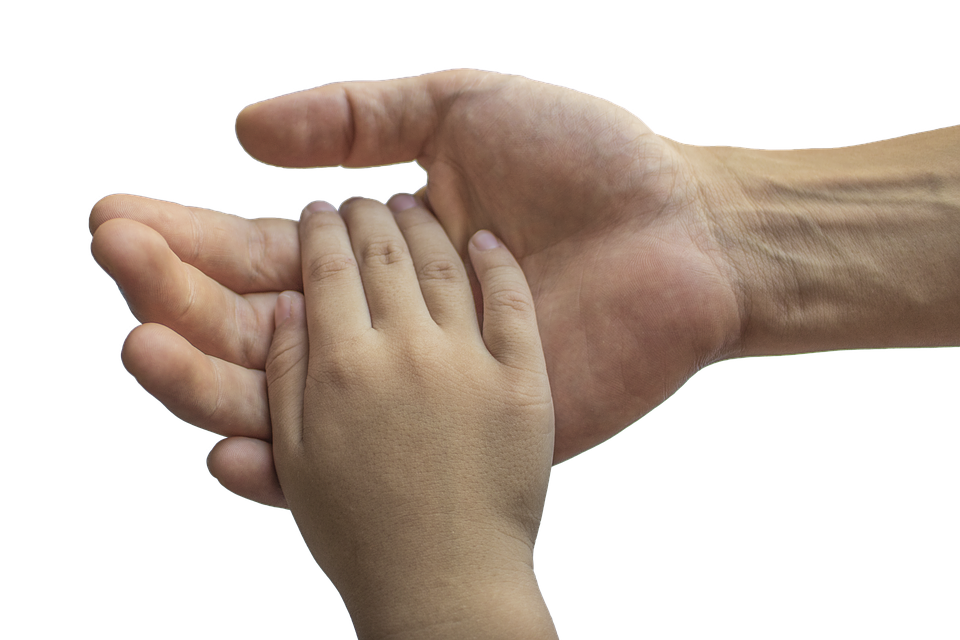 9. Odborné metódy práce s  dieťaťom, jeho rodinou a  inými plnoletými FO, pre ktoré sa vykonávajú opatrenia v CDR Nitra a  spôsob zapájania spolupracujúcich subjektov do odbornej práce CDR NitraPodmienky poskytovania starostlivosti deťom a mladým dospelým v CDR Nitra upravuje novela Vyhlášky Ministerstva práce, sociálnych vecí a rodiny SR č. 103/2018, účinnej od 01.01.2024, ktorou sa vykonávajú niektoré ustanovenia Zákona č. 305/2005 Z. z. o sociálnoprávnej ochrane detí a sociálnej kuratele a o zmene a doplnení niektorých zákonov z neskorších predpisov. 9.1 Všeobecné metódy práce s rodinou dieťaťa (sociálny pracovník/psychológ)prvé informácie o rodine – získavané od pracovníkov oddelenia sociálnoprávnej ochrany detí a sociálnej kurately zodpovedných za vedenie prípadu na príslušnom ÚPSVaR, terénneho sociálneho pracovníka alebo asistenta, ktorí doteraz pracovali s rodinouprvý kontakt s rodinou – v rámci ktorého si zamestnanec CDR Nitra dopĺňa dôležité údaje získané z kontaktu s rodinou a dieťaťom a zisťuje vnímanie problémov rodiny očami jej jednotlivých členov dopĺňanie anamnézy – získavanie a sumarizácia komplexných údajov o rodine zo širšieho sociálneho okolia (širšia rodina, školské, zdravotnícke zariadenie, susedia...)špecifikácia problémov rodiny – formulovanie hlavných problémov rodiny na základe všetkých získaných údajov plánovanie práce s dieťaťom a jeho rodinou dohoda o pravidlách spolupráce zakomponovaná v Pláne sociálnej práce s dieťaťom a jeho rodinou – očakávania jednotlivých členov rodiny, jasne formulované pravidlá vzájomnej spolupráce potrebné na dosiahnutie cieľov, dohodnutie postupu pri neúčinnej intervencii,  skutočnosti vylučujúce efektívnu spoluprácutvorba IPROD a jeho súčastí - Plánu sociálnej práce s rodinou – za aktívnej participácie rodiny stanovenie krátkodobých a dlhodobých cieľov pre vyriešenie problému v rodine s formuláciou opatrení a kritérií na dosiahnutie cieľovrealizácia konkrétnych opatrení – podpora a motivácia rodiny zo strany odborného tímu, využitie potenciálu rodiny, zapojenie všetkých partnerov do procesu pomoci rodine, tímová spolupráca, vyhodnotenie vykonaných opatrení – zhodnotenie efektivity volených opatrení, spolupráce, špecifikácia problémových a rizikových oblastí v procese dosahovania cieľov, zhodnotenie dosiahnutia stanovených cieľov (eliminácia problému, minimalizácia nežiaducich dopadov...)ukončenie práce s rodinou – záverečná sumarizácia, poskytnutie spätnej väzby, preventívne odporúčania, rozhodnutie súdu o zrušení pobytového opatrenia 9.2. Členovia odborného tímusociálni pracovníci ako členovia odborného tímu centra mapujú potreby detí v CDR Nitra a ich požiadavky vo vzťahu k biologickej rodine po celé obdobie vykonávania pobytového opatrenia súdu či dobrovoľného pobytu dieťaťa /MD v centre na základe dohody; sprevádzajú deti pri ich prijatí do CDR spolu so psychológom; zabezpečujú zber údajov a informácií o rodine, ktoré spracovávajú v interných dokumentoch a distribuujú informácie PNR a vychovávateľom;vypracovávajú Komplexnú hodnotiacu správu na dieťa -Zhodnotenie sociálnej situácie dieťaťa so sociálnou diagnostikou;orientujú sa v probléme rodiny a faktoroch ohrozujúcich celkový zdravý vývin dieťaťa - za týmto účelom pôsobia preventívne a poskytujú odborné sociálne poradenstvo biologickej rodine dieťaťa s cieľom eliminácie či minimalizácie nepriaznivých vplyvov na dieťa; podporujú zdravé vzťahy dieťaťa a rodičov ich motiváciou ku kontaktom a dohodnutím foriem a intenzity kontaktov v záujme dieťaťa; podporujú udržovanie a skvalitňovanie súrodeneckých väzieb vytváraním podmienok pre nerušený a bezpečný kontakt, poskytovaním informácií rodine o ich dieťati;oslovujú širšiu rodinu a zapájajú ju do procesu pomoci dieťaťu; hľadajú možnosti krátkodobých pobytov detí v rodinnom prostredí;sprevádzajú dieťa a rodičov počas kontaktov v CDR Nitra a návštev v prirodzenom rodinnom prostredí;sledujú právny status dieťaťa a za týmto účelom spolupracujú so súdmi a oddeleniami sociálnoprávnej ochrany detí a sociálnej kurately; organizujú a koordinujú prípadové konferencie a aktívne participujú pri tvorbe plánovania a vyhodnocovania sociálnej práce s rodinou so zainteresovanými subjektmi (rodina, orgán sociálnoprávnej ochrany detí a sociálna kuratela, samospráva, vychovávateľ/profesionálny náhradný rodič, pedagóg, lekár...); vedú spisovú dokumentáciu dieťaťa a mladého dospelého v CDR s náležitosťami taxatívne vymedzenými v § 30 Vyhl. MPSVR č. 103/2018 Z.z. ;vymáhajú zákonné nároky detí na plnenie vyživovacej povinnosti rodičov, pričom z výživného sa tvoria úspory detí – za týmto účelom spolupracujú s orgánmi činnými v trestnom konaní a s exekútormi, zároveň komunikujú s povinnými rodičmi;nahlasujú mimoriadne udalosti týkajúce sa detí dozorujúcemu prokurátorovi, orgánu sociálnoprávnej ochrany detí a kurately a príslušnému oddeleniu sociálnoprávnej ochrany detí a sociálnej kurately a priebežne ich informujú o zmenách v aktuálnej situácii; realizujú aktualizáciu častí spisovej dokumentácie detí pre účely sprostredkovania náhradnej rodinnej starostlivosti dieťaťu;podieľajú sa na procese prípravy dieťaťa na náhradnú rodinnú starostlivosť; poskytujú odborné sociálne poradenstvo žiadateľom o náhradnú rodinnú starostlivosť a informácie o dieťati, zúčastňujú sa interakcií; overujú podmienky pre krátkodobý pobyt dieťaťa u žiadateľov a sledujú úroveň poskytovania starostlivosti o deti počas pobytu;uplatňujú a zabezpečujú ďalšie nároky detí (sirotské dôchodky, posúdenie zdravotného stavu dieťaťa, vydanie preukazu osoby s ŤZP...); pripravujú podujatia pre deti s cieľom zabezpečenia spájania detí zo skupín a z profesionálnych náhradných rodín;  zabezpečujú vzdelávacie podujatia pre deti;sledujú úroveň poskytovania starostlivosti o deti v profesionálnych náhradných rodinách, zabezpečujú pravidelné výjazdy do profesionálnych náhradných rodín a poskytujú neustálu podporu a pomoc profesionálnym náhradným rodinám;realizujú terénnu sociálnu prácu v prirodzenom rodinnom prostredí dieťaťa;spracovávajú kompletné štatistické ukazovatele súvisiace s poskytovanou starostlivosťou deťom v centre; sú členmi realizačného tímu prípravy záujemcov na profesionálne vykonávanie náhradnej starostlivosti;realizujú prípravu mladého dospelého na osamostatnenie pred dovŕšením plnoletosti a sprevádzajú ho v procese osamostatňovania sa po dovŕšení plnoletosti; udržujú kontakt s mladým dospelým po odchode z centra a poskytujú mu v prípade potreby odborné sociálne poradenstvo v rôznych životných situáciách; psychológoviarealizujú s deťmi pravidelné individuálne aj skupinové stretnutia;realizujú v práci s deťmi prvky terapie; realizujú s deťmi  preventívne programy;vykonávajú odbornú diagnostiku dieťaťa s odporúčaniami pre prácu s dieťaťom podľa jeho individuálnych a špecifických potrieb; poskytujú spätnú väzbu zamestnancom priameho kontaktu + profesionálnym náhradným rodičom;zabezpečujú komplexnú psychologickú starostlivosť pre dieťa;pripravujú dieťa na sprostredkovanie náhradnej rodinnej starostlivosti, sledujú a vyhodnocujú priebeh nadväzovania prvého kontaktu a interakcií žiadateľov o NRS s dieťaťom; v prípade potreby poskytujú krízovú intervenciu;zúčastňujú sa na prípadových konferenciách, ako i na pracovných stretnutiach v školských zariadeniach za účelom konzultácií a psychoedukácii o dieťati;priebežne vypracovávajú správy pre inštitúcie, súdy;v prípade potreby sprevádzajú dieťa pri výsluchoch;vedú psychologickú dokumentáciu o dieťati;spolupodieľajú sa na príprave mladých dospelých na osamostatnenie;konzultujú s externými odborníkmi / pedopsychiater, klinický psychológ, psychoterapeut/ aktuálny stav dieťaťa a súčasne plánujú ďalšie kroky v odbornej starostlivosti o dieťa;poskytujú konzultácie zamestnancom priameho kontaktu za účelom efektívnej práce s dieťaťom ako i psychoedukáciu;sú súčasťou realizačného tímu prípravy pre vykonávanie profesionálneho náhradného rodičovstva;poskytujú terénne psychologické poradenstvo v profesionálnom náhradnom rodinnom prostredí;v prípade potreby sprevádzajú dieťa pri návštevách biologickej rodiny,  následne pracujú s emóciami dieťaťa;zúčastňujú sa pracovných a skupinových porád;špeciálny pedagóg 	vykonáva individuálne alebo skupinové špeciálno - pedagogické intervencie -zúčastňujú sa ich najmä deti s vývinovými poruchami učenia a deti s ADHD, alebo iným zdravotným znevýhodnením, ktoré si vyžadujú individuálny prístup s rešpektovaním ich špeciálno – pedagogických potrieb; poskytuje poradenstvo a podporu pre PNR a vychovávateľov SUS pri výchovno – vzdelávacích problémoch; úzko spolupracuje s externými subjektmi, predovšetkým so školskými zariadeniami a zariadeniami poradenstva a prevencie, pričom odborné odporúčania zapracováva do plánu špeciálno – pedagogických intervencií;monitoruje a zabezpečuje dodržiavanie termínov odborných rediagnostických vyšetrení v zariadeniach poradenstva a prevencie;je súčasťou realizačného tímu prípravy pre vykonávanie profesionálneho náhradného rodičovstva;zúčastňuje sa pracovných a skupinových porád;deti sa na psychológov, špeciálneho pedagóga, sociálnych pracovníkov, riaditeľa alebo ktoréhokoľvek iného zamestnanca CDR Nitra obracajú kedykoľvek, keď potrebujú ich radu a pomoc.9.3. Všeobecné metódy práce s dieťaťom (vychovávateľ alebo PNR)Prvotnou metódou vychovávateľa alebo PNR využívanou po príchode dieťaťa do CDR Nitra je komplexná odborná diagnostika. Zamestnanec priameho kontaktu využíva vo svojej práci situačné rozhodovanie pričom mapuje potreby a záujmy dieťaťa a pohotovo reaguje na ich saturovanie, na ich rozdielnu vývinovú úroveň a  vyspelosť prostredníctvom použitia nasledovných metód:cvičenia, hodnotenia správania,predkladania vzorov (napodobňovanie s  cieľom identifikácie),tréningu (formovanie dynamických stereotypov),priraďovania významu (emocionálny náboj, práca s  informáciami s  cieľom interiorizácie)komunitné stretnutiaPoužívané sú aj metódy situačné:využívanie hodnoty obsiahnutej v náhodnej situáciiorganizovanie výchovnej situácie samotným zamestnancom priameho kontaktu pravidlami a tvorbou situácie výchovne ovplyvňujúcou vychovávaného jedinca bez ingerencie zamestnanca priameho kontaktuPri zistení rizikového správania dieťaťa zamestnanec priameho kontaktu použije výchovné pôsobenie prispôsobené reálnym možnostiam dieťaťa nasledovne:Asociálne správanie (nezodpovedajúce spoločenským normám):  nácvik interpersonálnej  percepcie → navodzovanie situácií na vnímanie potrieb iných, rozvoj empatieAntisociálne správanie (zámerné vystupovanie proti pravidlám skupiny): osvojovanie morálnych noriem, diskusie o správnom a nesprávnom konaní, (čo prináša a berie takéto   konanie), dať pocítiť, že sú veci v ich rukách, že ich môžu zmeniť, dať možnosť vykonať niečo dobréMaladaptívne správanie (nedostatky v sociálnom učení, napr. verbálna agresivita):  alternatívne spôsoby riešenia situácií (aké iné riešenia existujú?), nácvik sebapresadzovania (navodzovanie situácií na poskytnutie možnosti predkladania vlastných návrhov)                                       Egocentrické správanie (psychomotorický nekľud, neprimerané reakcie, nedostatok útlmu, sebakontroly, emocionálna nestálosť): scitlivovať na altruizmus,  posilňovať prosociálne správanie → patronát nad mladším, slabším.Negativistické správanie (odmietavé reakcie, odpor – i pasívny, vzdor, únik): učiť sa      sebahodnoteniu, poskytnúť možnosť zažiť úspech, podpora trpezlivosti (nájsť to, v čom je dobrý, v čom vyniká, dať pocit zodpovednosti za niečo konkrétne)Súčasťou činností samostatne usporiadanej skupiny sú komunitné stretnutia. Na  pravidelných stretnutiach deti s  dospelými hodnotia predchádzajúce obdobie, stanovujú si ciele a  úlohy do ďalšieho obdobia. Deti predostierajú svoje potreby a požiadavky, potrebu riešiť problémy, sú navádzané k  riešeniam tak, aby neboli iba pasívnymi prijímateľmi. CDR Nitra spolupracuje s  dobrovoľníckou organizáciou Tvoj Buddy (snažíme sa, aby každé intaktné dieťa nad 12 rokov malo svojho Buddy kamaráta).  V profesionálnych náhradných rodinách sa realizujú rodinné porady, na ktorých si PNR s deťmi vyhodnotia v pravidelných intervaloch správanie detí,  hľadajú príčiny porušovania dohodnutých pravidiel,  komunikujú o dosahovaných výsledkoch v škole, v škôlke. Deti majú priestor na svoje kritické pripomienky, požiadavky, podnety.  Na týchto stretnutiach sú deti aj slovne či inak ocenené, pochválené za dosahované výsledky a majú možnosť navrhnúť si odmenu (zážitkovú či inú formu). V prípade, že je dieťaťu udelený trest – napr. obmedzenie používania mobilu, krátkodobý zákaz vychádzky, tak je zorientované v situácii, pozná dôvody, trvanie a spôsob, akým môže situáciu napraviť. Do týchto porád častokrát zapájajú profesionálni náhradní rodičia aj vlastné maloleté deti.     V prípade starostlivosti o dieťa a mladého dospelého v PNR sa podľa § 9 zákona č. 379/2022 Z.z. o PNR upravujú podmienky Dohody o poskytovaní starostlivosti dieťaťu v profesionálnej náhradnej rodine individuálne dohodnuté pre každé dieťa -  a to určenie spôsobu čerpania dovolenky. Podľa § 20 Zákona č. 376/2022 Z. z., ak PNR trávi dovolenku s dieťaťom, poskytuje mu centrum finančné prostriedky na zvýšené výdavky dieťaťa vo výške 15 Eur na deň, najviac v sume 400 Eur v kalendárnom roku. V prípade, že čerpá v kalendárnom roku celú výmeru dovolenky s dieťaťom, na ktorú má nárok, poskytuje mu centrum finančné prostriedky v sume 600 Eur na dieťa v kalendárnom roku.9.4. A). Odborné metódy práce s dieťaťom a jeho rodinou, pre ktoré sa vykonáva pobytové opatrenie súdu v SUS/ PNR alebo dobrovoľný pobyt na požiadanie dieťaťa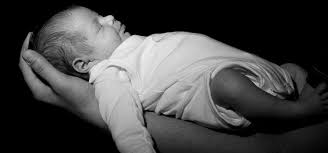 V centre sa vykonáva pre našich klientov: Sociálna práca; Psychologická diagnostika, pomoc a starostlivosť;Výchova a ďalšie odborné činnosti, ktoré zodpovedajú odborným metódam práce uvedeným v tomto programe;Ak to vyplýva z diagnostiky dieťaťa, zabezpečuje sa pre deti : špeciálno – pedagogická starostlivosť;na základe odporúčania poskytovateľa zdravotnej starostlivosti sa zabezpečuje rehabilitačná alebo ošetrovateľská starostlivosť, fyzioterapeutická starostlivosť; Ďalej sa : utvárajú podmienky na záujmovú, športovú, kultúrnu, rekreačnú činnosť či iné voľnočasové aktivity a podmienky na prejavovanie náboženského vyznania a viery;podmienky pre úschovu cenných vecí, obslužné činnosti a stravovanie. Stravovanie sa poskytuje v súlade so zásadami správnej výživy a s prihliadnutím na zdravotný stav a vek dieťaťa/MD. Stravná jednotka sa zvyšuje o 25% sumy životného minima na nezaopatrené dieťa pri diabetickej, bielkovinovej, výživnej či inej špeciálnej diéte. Počas dní pracovného pokoja okrem nedieľ a štátnych sviatkov sa výdavky na potraviny a suroviny zvyšujú o 8% sumy životného minima na nezaopatrené dieťa;  vykonávajú sa metódy prípadovej konferencie v spolupráci s rodičmi, ďalšími príbuznými a inými blízkymi osobami dieťaťa a s ďalšími prizvanými osobami, najmä so zástupcami sociálnoprávnej ochrany detí a sociálnej kurately, samosprávy, školy či poskytovateľa zdravotnej starostlivosti.Na deti v profesionálnych náhradných rodinách sa mesačne vypláca úhrada výdavkov podľa vekových kategórií na účet PNR;Ak sa poskytuje starostlivosť dieťaťu a MD v PNR v rodinnom dome alebo byte, ktorého je PNR vlastníkom, spoluvlastníkom, nájomcom alebo spoločným nájomcom, výška úhrady výdavkov sa raz za kalendárny rok zvýši o sumu určenú na úhradu výdavkov spojených s bývaním dieťaťa alebo MD v profesionálnej náhradnej rodine zodpovedajúcej jednej dvanástine 3- násobku sumy životného minima pre nezaopatrené dieťa za každý kalendárny mesiac , počas ktorého sa mu zabezpečovala starostlivosť v PNR;Okrem základného vybavenia dieťaťa/MD v profesionálnej náhradnej rodine v závislosti od veku a potrieb dieťaťa sa im zabezpečuje ďalšie vybavenie na zabezpečenie identifikovaných potrieb dieťaťa v čiastkových plánoch IPROD ( Individuálneho plánu rozvoja osobnosti dieťaťa) a v Pláne na osamostatnenie sa mladého dospelého. Centrum v takom prípade uhrádza zvýšené výdavky súvisiace so : Zdravotným stavom, vekom a špeciálnymi potrebami (lieky, zdravotnícky materiál, didaktické hračky...);Športovou činnosťou, a to najmä náklady na kúpu/nájom športových potrieb, športovú prípravu, účasť na športových súťažiach;Vzdelávaním;Zvýšením stravnej jednotky na diétne stravovanie a zvýšenie stravnej jednotky na mladého dospelého počas sústavnej prípravy na povolanie;Zabezpečením prepravy dieťaťa alebo PNR súvisiacej so starostlivosťou o dieťa, ak to vyplýva z IPROD; 9.4. B). Odborné metódy práce s mladým dospelým Sú poskytované ako v bode A) .CDR Nitra realizuje opatrenia pre mladého dospelého: Pobytovou formou  - po ukončení náhradnej starostlivosti sa mladý dospelý rozhodne, či chce odísť z Centra NR alebo požiada Centrum NR o možnosť poskytovania starostlivosti v Centre NR aj po dovŕšení plnoletosti. Dôvodom je väčšinou neukončená sústavná príprava na povolanie a s tým spojená absencia príjmu, z ktorého by si mladý dospelý dokázal zabezpečovať existenčné potreby (stravovanie, ošatenie, bývanie) a nevytvorené rodinné zázemie. V prípade, že sa dohodne mladý dospelý so štatutárnym orgánom Centra NR na podmienkach ďalšieho zotrvania v Centre NR je s ním uzatvorená „Dohoda o poskytovaní starostlivosti mladému dospelému v Centre NR po dovŕšení plnoletosti“, ktorej súčasťou sú Podmienky dohody a Plán osamostatnenia sa mladého dospelého. Za starostlivosť v Centre NR neplatí MD úhradu. MD má možnosť uschovať si cenné veci v Centre NR na základe Zmluvy o úschove. Zmyslom pobytovej formy mladého dospelého je dosiahnutie vzdelania zodpovedajúceho rozumovým možnostiam a schopnostiam, získanie zručností pre ľahšie uplatnenie na trhu práce (vodičský kurz, jazykové kurzy, opatrovateľské kurzy), nájdenie si práce so stabilným príjmom,  pomoc so zabezpečením bývania, hospodárne nakladanie s finančnými prostriedkami – t.j. až do úplného osamostatnenia sa. Počas pobytu v Centre NR sú s mladým dospelým realizované podporné a motivačné rozhovory a vzdelávania s externými odborníkmi na rôzne témy týkajúce sa procesu osamostatňovania. V pravidelných mesačných intervaloch sa realizujú komunity s MD, kde sa zhodnotí predchádzajúce obdobie ich fungovania na samostatnej skupine pre MD, stanovujú si ciele a  úlohy do ďalšieho obdobia, predostierajú svoje potreby a požiadavky, potrebu riešiť problémy, sú navádzané k  riešeniam tak, aby neboli iba pasívnymi prijímateľmi. Pomocníkom je Sprievodná príručka pre mladých dospelých v procese prípravy na osamostatnenie.  V procese osamostatňovania sa MD spolupracujeme s akreditovaným subjektom SPDDD Úsmev ako dar. Starostlivosť mladým dospelým je v Centre re deti a rodiny Nitra aktuálne zabezpečovaná v samostatnej skupine pre MD, v PNR, v odôvodnených prípadoch v samostatne usporiadaných skupinách a špecializovaných samostatných skupinách. Takisto disponujeme prenajatým bytom pre mladých dospelých na sídlisku Klokočina v meste Nitra, v ktorom máme aktuálne umiestnené 2 mladé dospelé.  Stravovanie MD, ktorý je nezaopatreným dieťaťom a ktorému nie je poskytované stravovanie centrom, sa zabezpečuje vyplatením sumy vo výške 1,6-násobku určenej str. jednotkyktorému je poskytovaná starostlivosť v PNR, sa počas určitého obdobia keď sa pripravuje na povolanie zdržiava mimo PNR, zabezpečuje vyplatením sumy vo výške:  1. Časti dvojnásobku určenej stravnej jednotky podľa odseku 1 písm. f) a odsekov 2 a 3 MD zodpovedajúcej obdobiu, počas ktorého sa zdržiaval mimo centra,2. Preukázaných výdavkov na celodennú stravu zabezpečenú v zariadeniach školského stravovania, ak ide o študenta VŠ/SŠ,3. Preukázaných výdavkov na stravu zabezpečenú v zariadeniach školského stravovania, ak ide o študenta VŠ/SŠ a časti dvojnásobku stravnej jednotky zodpovedajúcej obdobiu, počas ktorého sa zdržiaval mimo centraPočas dní pracovného pokoja - okrem nedieľ a štátnych sviatkov výdavky na potraviny a suroviny zvyšujú o 8 % sumy životného minima pre nezaopatrené dieťa aj na MD.Mladému dospelému sa  vypláca mesačne vreckové vo výške 30% zo sumy ŽM pre nezaopatrené dieťa, ak sa pripravuje na povolanie. Pri odchode z centra je mladému dospelému vyplatený príspevok na uľahčenie osamostatnenia sa MD za predpokladu splnenia zákonom stanovených podmienok. 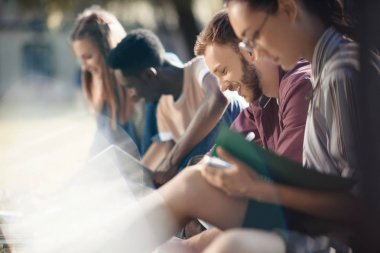 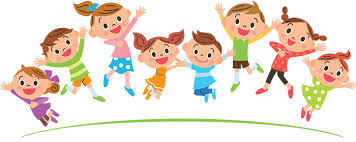 9.4. C). Odborné metódy práce s fyzickými osobami, ktoré prejavili záujem o prípravu na vykonávanie profesionálnej náhradnej starostlivosti10. Plánovanie a vyhodnocovanie výchovnej činnosti v samostatne usporiadaných skupinách/PNRPlán výchovnej činnosti na samostatne usporiadaných skupinách centra sa opiera o ročný plán na príslušný školský rok a dopĺňa sa činnosťami, ktoré vyplynú z aktuálnej situácie v samostatne usporiadaných skupinách a PNR. Jej obsah tvorí vychovávateľ alebo PNR za aktívnej spoluúčasti detí. Činnosti sú plánované z oblasti: spoločensko-vednej,  pracovno-technickej, telesnej a športovej, enviromentálnej (ekologickej), výchovy k tolerancii  a preventívnych aktivít. Aktivity zohľadňujú záujmy detí, ale i  možnosti priestorové, časové a  finančné. Plány sú vyhodnocované vychovávateľmi a vedúcou úseku starostlivosti o deti jedenkrát ročne písomnou formou a ústnou formou na mesačných skupinových komunitách.  Plánovanie výchovnej činnosti je zároveň súčasťou odmeny – odmenené dieťa môže vybrať program podľa vlastného uváženia.     Plánovanie a vyhodnocovanie výchovnej činnosti v profesionálnych náhradných rodinách sa opiera o ročný Plán výchovnej práce, ktorý vypracováva PNR v spolupráci s dieťaťom( primerane veku a rozumovým schopnostiam). Plán zohľadňuje aktuálny psychomotorický vývin dieťaťa, jeho osobnosť, záujmy, nadanie, špecifické potreby, pokroky či zaostávanie v niektorých zložkách. Jednotlivé ciele sú stanovované tak, aby adresnými a cielenými aktivitami sa dosiahlo napredovanie dieťaťa, vzdelávanie zohľadňujúce jeho potreby a postupne sa dosahovala čo najväčšia úroveň samostatnosti. Plán výchovnej práce sa vyhodnocuje mesačne profesionálnym náhradným rodičom v spolupráci s dieťaťom, konzultuje sa vyhodnotenie s členmi odborného tímu počas pravidelných výjazdov v každom mesiaci v profesionálnej náhradnej rodine a následne sa vyhodnocuje aj v polročných intervaloch  Pri napĺňaní cieľov je dôležitá kooperácia všetkých členov odborného tímu s dieťaťom a jeho rodinou, PNR a ďalšími zainteresovanými subjektmi. V rámci tvorby Individuálneho plánu rozvoja osobnosti dieťaťa, ktorého súčasťou sú okrem Plánov výchovnej práce napr. aj Plán sociálnej práce s dieťaťom, Hlavné úlohy psychologickej činnosti psychológa centra, Plán prípravy na osamostatnenie sa MD je veľmi dôležitá rola samotných rodičov v procese plánovania práce s dieťaťom. Rodina dieťaťa by nemala byť len pasívnym prijímateľom pomoci a podpory, ale chceme, aby bola motivovaná k aktívnemu prístupu zameranému k pochopeniu svojej situácie, dopadu odlúčenia dieťaťa od rodiny na celkový vývin dieťaťa, k hľadaniu alternatív riešenia a rozhodnutia ku konkrétnej realizácii krokov k zmene vlastnej nepriaznivej životnej situácie s cieľom návratu dieťaťa do prirodzeného rodinného prostredia. S týmto zámerom sú plánované a spoločne dohodnuté úlohy, následne hodnotiace kritériá potrebné na vyhodnocovanie dosiahnutých cieľov spolu s rodinou dieťaťa v pravidelných intervaloch. Ciele plánu sa môžu zmeniť, ak si to vyžaduje situácia dieťaťa, v takom prípade sa zvolá prípadová konferencia všetkých participujúcich subjektov s cieľom dohody na zmene cieľa plánu. V CDR Nitra máme spracovaný Plán bezpečnostných opatrení na zvládanie situácií, v ktorých dochádza k ohrozeniu zdravia, života dieťaťa samotného alebo jeho okolia, podľa ktorého postupujeme vo výchovnej práci s deťmi. V zmysle tohto plánu využívame deeskalačné techniky, intervencie a presne špecifikované postupy na zvládanie agresívnych incidentov. 11. Obsah prípravy na vykonávanie profesionálnej náhradnej starostlivostiCentrum pre deti a rodiny Nitra od 1.1.2019 realizuje prípravy na profesionálne vykonávanie náhradnej starostlivosti v zmysle Zákona č. 305/2005 Z.z.. CDR v prípade personálneho zabezpečenia realizuje jarnú a jesennú prípravu pre záujemcov o profesionálne vykonávanie náhradnej starostlivosti. Bližšie informácie k podávaniu žiadostí o zaradenie do prípravy a kontaktné údaje sú uvedené na našej webovej stránke: https://www.cdrnitra.sk/spoznaj-nas/Rozsah prípravy na vykonávanie profesionálnej náhradnej starostlivosti je: 60 hodín, ak fyzická osoba ukončila úplné stredné odborné vzdelanie 80 hodín, ak fyzická osoba ukončila stredné vzdelanienajmenej 21 hodín nácviku praktických zručností podľa § 16 ods. 1 písm. b) ak ideo zamestnanca Centra NR, ktorý bol členom odborného tímu podľa § 5 alebo ktorý zabezpečoval starostlivosť o deti nepretržite najmenej 3 roky o manžela profesionálneho náhradného rodiča a starostlivosť v profesionálnej náhradnej rodine zabezpečuje len jeden z manželov Počet hodín určených na nácvik praktických zručností pri rozsahu prípravy 60 hodín je 36 hodín nácviku. Počet hodín určených na nácvik praktických zručností pri rozsahu prípravy 80 hodín je 48 hodín nácviku. Fyzické osoby, ktoré zaslali žiadosti o zaradenie do Prípravy na profesionálne vykonávanie náhradnej starostlivosti v intervale od 01. 03. do 31. 08 v danom kalendárnom roku, budú zaradení do jesenného kola prípravy. Fyzické osoby, ktoré zaslali žiadosti o zaradenie do Prípravy na profesionálne vykonávanie náhradnej starostlivosti v intervale od 01. 09. do 28. 02. v nasledujúcom kalendárnom roku, budú zaradení do jarného kola prípravy. Cieľom programu prípravy na vykonávanie profesionálnej náhradnej starostlivosti je obsiahnuť najvýznamnejšie témy a umožniť záujemcom získať prostredníctvom interaktívneho spôsobu učenia informácie, vedomosti a praktické zručnosti nevyhnutné pre vykonávanie profesionálneho náhradného rodičovstva.  Príprava na profesionálne vykonávanie náhradnej starostlivosti spočíva v poskytnutí základných informácií o:náhradnej rodinnej starostlivosti – právne predpisy upravujúce oblasť sociálnoprávnej ochrany detí a sociálnej kurately a iné všeobecne záväzné právne predpisy súvisiace s vykonávaním profesionálnej náhradnej starostlivosti výchovných opatreniach, náhradnej starostlivosti a osvojenípsychickom, fyzickom, sociálnom vývine dieťaťa a jeho potrebáchpotrebách a špecifikách starostlivosti o dieťa, ktoré je obeťou trestného činu obchodovania s ľuďmi, ktoré je týrané, sexuálne zneužívané alebo sa vykonávajú opatrenia na overenie miery ohrozenia dieťaťa týraním, sexuálnym zneužívaním alebo iným činom ohrozujúcim jeho život, zdravie, priaznivý psychický, fyzický alebo sociálny vývin v rozsahu najmenej 16 hodín z celkového počtu hodín určených na poskytnutie základných informácií právach dieťaťa v ústavnej starostlivosti právach a povinnostiach profesionálneho náhradného rodiča legislatívny rámec – právne predpisy upravujúce oblasť sociálnoprávnej ochrany detí a sociálnej kurately a iné všeobecne záväzné právne predpisy súvisiace s vykonávaním profesionálnej náhradnej starostlivosti, informácie o výchovných opatreniach, formách NRS,  o psychickom, fyzickom, sociálnom vývine dieťaťa a jeho potrebách, o potrebách a špecifikách starostlivosti o dieťa, ktoré je obeťou trestného činu, o právach dieťaťa a o právach a povinnostiach profesionálneho náhradného rodičab)	v nácviku praktických zručností vo výchovnej práce s deťmi  a mladými dospelými so zameraním na: identifikáciu vývinových potrieb dieťaťavzťahovú väzbu, citové pripútanie a separáciu dieťaťaprispôsobenie sa zmene  v rodine profesionálneho náhradného rodiča komunikačné zručnostirozvoj výchovných zručnostíriešenie záťažových situácií v rodine                           spoluprácu v tíme odborníkov Záverečné písomné zhodnotenie prípravy:zhodnotenie záujmu fyzickej osoby o získanie informácií a spolupráce počas prípravy na profesionálne vykonávanie náhradnej starostlivostizhodnotenie motivácie fyzickej osoby na profesionálne vykonávanie náhradnej starostlivosti uvedenie záveru, či fyzická osoba absolvovala / neabsolvovala prípravu na profesionálne vykonávanie náhradnej starostlivosti Získanie Osvedčenia o absolvovaní prípravy na vykonávanie PNR oprávňuje fyzickú osobu uchádzať sa o pracovnú pozíciu PNR v ktoromkoľvek centre SR (bez ohľadu, kde túto prípravu FO absolvovala)Tím na prípravu na profesionálne vykonávanie náhradnej starostlivosti:psychológ s ukončeným vysokoškolským vzdelaním II. stupňa v študijnom odbore psychológiasociálny pracovník s ukončeným vysokoškolským vzdelaním II. stupňa v študijnom odbore sociálna prácadiplomovaná zdravotná sestra špeciálny pedagóg / liečebný pedagógprofesionálny náhradný rodič12. Tvorba a  vyhodnocovanie čiastkových plánov individuálneho plánu rozvoja osobnosti dieťaťa, opis tvorby a  vyhodnocovania individuálneho plánu odbornej práce s  dieťaťom a  jeho rodinou Od umiestnenia dieťaťa do centra prebieha diagnostická fáza najdlhšie 12 týždňov, ktorej výsledkom je komplexné posúdenie situácie dieťaťa a jeho aktualizácie. Diagnostika je zabezpečovaná odbornými zamestnancami centra. V prípade okamžitého umiestnenia dieťaťa do profesionálnej náhradnej rodiny prebieha diagnostika aj v PNR. Na výsledky diagnostiky nadväzuje Individuálny plán rozvoja osobnosti dieťaťa, ktorý tvorí súbor čiastkových plánov vykonávania odborných činností v Centre NR, najmä:plán sociálnej práce,plán výchovnej práce s dieťaťom,hlavné úlohy psychologickej činnosti psychológa Centra NR,plán komplexnej ošetrovateľskej starostlivosti, ak si to zdravotný stav dieťaťa vyžaduje.12.1. Plán sociálnej práce (ďalej PSP)Plán sociálnej práce s dieťaťom zohľadňuje najlepší záujem dieťaťa a vychádza zo zhodnotenia situácie dieťaťa a jeho rodiny, z odôvodnenia miery ohrozenia dieťaťa a z vývoja situácie dieťaťa a jeho rodiny. Ak sa úlohy nenaplánovali v spolupráci s dieťaťom, jeho rodičmi alebo inou osobou, ktorej je dieťa zverené do starostlivosti na základe rozhodnutia súdu, uvedie sa v pláne sociálnej práce s dieťaťom dôvod, pre ktorý nebolo možné zapojiť dieťa, jeho rodičov alebo inú osobu, ktorej bolo dieťa zverené do starostlivosti na základe rozhodnutia súdu, do tvorby plánu sociálnej práce s dieťaťom. PSP s dieťaťom sa vypracuje písomne pre každé dieťa, v prípade ktorého sa určila miera ohrozenia dieťaťa, a aktualizuje sa podľa výsledku prehodnotenia plnenia úloh a výsledku prehodnotenia miery ohrozenia dieťaťa. Ak sa určila miera ohrozenia dieťaťa viacerým súrodencom možno pre súrodencov vypracovať spoločný plán sociálnej práce s dieťaťom, konkrétne úlohy sú spracované osobitne pre každého súrodenca.PSP vychádza z cieľov a úloh dohodnutých na prípadovej konferencii, ktorá sa realizuje sa do 2 týždňov od prijatia dieťaťaúčasť všetkých zainteresovaných subjektov - rodina dieťaťa, dieťa primerane ku veku, ÚPSVaR, CDR, obec, akreditovaný subjekt, lekár, škola.... PSP obsahuje : Mieru ohrozenia dieťaťaZhodnotenie situácie dieťaťa a jeho rodiny Spolupracujúce subjekty na tvorbe plánu Ciele sociálnej práce v CDR Konkrétne úlohy na dosiahnutie cieľov pre jednotlivé subjektyTermín prehodnotenia úlohySpôsob úhrady zvýšených výdavkov na zabezpečenie starostlivosti o dieťa s posúdenou potrebou osobitnej starostlivosti podľa osobitného predpisu, ktorému je poskytovaná starostlivosť v PNR Miesto a doba čerpania dovolenky, počas ktorej má PNR poskytovať starostlivosť dieťaťuĎalšie rozhodujúce skutočnosti  výsledok prehodnotenia plnenia úloh: vykonáva orgán SPODaSK spoločne spravidla za účasti subjektov, ktoré spolupracujú na tvorbe PSP. Ak je dieťa umiestnené v profesionálnej náhradnej rodine (ďalej PNR) tak aj prof. náhr. rodič a zamestnanci Centra NR, ktorí môžu poskytnúť informácie k plneniu plánov (Plán výchovnej práce, Plán komplexnej ošetrovateľskej starostlivosti, ...). vyhodnotenie sa realizuje: v dohodnutých termínoch, nie kratších ako dva mesiace, spravidla 1x za 6 mesiacovSúčasťou PSP je: Plán prípravy na osamostatnenie sa mladého dospelého spracovaný najmenej rok pred dovŕšením plnoletosti dieťaťaPlán osamostatňovania sa mladého dospelého. Vypracováva sa na 1 rok, vyhodnocuje sa polročne s mladým dospelým,  sociálnym pracovníkom, príp. psychológom za spolupráce s mladým dospelým/dospelou. 12.2. Plán psychologickej starostlivosti o dieťa (dieťa a MD) – Hlavné úlohy      psychologickej činnosti psychológa centra je súčasťou IPRODu; tvorí ho psychológ;plán je možné kedykoľvek aktualizovať s ohľadom na aktuálne potreby dieťaťa;písomné vyhodnotenia prebiehajú v pravidelných intervaloch;vychádza z výsledkov vlastnej psychologickej diagnostiky, príp. diagnostiky zariadení CPP a CŠPP. Na základe diagnostických záverov psychológ stanovuje u klienta individuálne ciele odbornej práce s dieťaťom a vypracováva odborné odporúčania pre prácu s dieťaťom;12.3. Plán špeciálnopedagogickej starostlivosti       Plán špeciálnopedagogickej intervencie klienta zariadeniaje v súlade s IN pre odborných zamestnancovje súčasťou IPROD-utvorí ho špeciálny pedagógna obdobie od 1.septembra daného roku do 31.augusta nasledujúceho rokuvyhodnocuje špeciálny pedagóg dvakrát ročne k 31.januáru a k 31.augustu príslušného rokuvychádza z výsledkov psychologickej a špeciálnopedagogickej odbornej diagnostiky v zariadení CPP, CŠPP a na ich základe a odporúčaní si stanovuje u klienta so ŠVVP individuálne ciele práce s klientom12.4. Plán výchovnej práce Východiskom pre zostavenie plánu výchovnej práce s dieťaťom sú vstupné diagnostické správy. Ich obsah tvoria výsledky špeciálno-pedagogického, psychologického, sociálneho a zdravotného diagnostikovania, vlastného pozorovania a rozhovorov. Pod diagnostikou pre účely Centra NR nerozumieme určenie jednoznačnej diagnostickej kategórie, ale skôr identifikovanie problémových oblastí dieťaťa, a  tiež tých oblastí jeho života, v  ktorých je relatívne úspešné, a  ktoré môžu byť oporou korektívnej práce. Diagnostika pomáha zamestnancovi priameho kontaktu zorientovať sa v  problémoch dieťaťa, mapuje jeho potenciály a  limity, je indikátorom foriem a  metód práce a slúži na upresňovanie východísk a  formulovanie cieľov výchovy.Plán výchovnej práce s  dieťaťom vypracováva na základe vyššie spomenutého vychovávateľ alebo PNR, ktorý ma dieťa v  osobnej starostlivosti. Plán je tvorený zvyčajne na obdobie jedného roka. Ročný plán výchovnej práce s dieťaťom je vyhodnocovaný dvakrát do roka, a to po uplynutí prvého polroku a následne po uplynutí celého roku. V samostatne usporiadaných skupinách z ročného plánu vychádzajú plány mesačné, ktoré sú mesačne vyhodnocované. Na ich tvorbe sa zúčastňuje i  dieťa, ktoré si do plánu zadáva  vlastné ciele. Tvorba plánu výchovnej práce je realizovaná individuálne s  každým dieťaťom zvlášť. Na túto činnosť sú vyhradené dni, keď v  skupine súčasne pôsobia dvaja vychovávatelia a v PNR podľa dohody s dieťaťom. Týmto spôsobom zabezpečujeme dostatočný časový priestor. Miesto na samostatne usporiadanej skupine vyberá vychovávateľ v  súčinnosti s dieťaťom tak, aby spĺňalo podmienky dôvernosti a nerušenia. V špecializovaných samostatných skupinách, vzhľadom na ťažké zdravotné postihnutie detí, je Plán výchovnej práce s dieťaťom vyhodnocovaný dvakrát ročne. 13. Podmienky pre záujmovú činnosť, športovú činnosť, kultúrnu činnosť, rekreačnú činnosť a prejavovanie náboženského vyznania a vieryCDR Nitra má k dispozícii rozľahlý areál so zeleňou, na ktorom sa nachádza multifunkčná preliezačka s  hojdačkou, šmýkačkami, lezeckými a  inými komponentmi. Rozľahlosť areálu využívajú deti na rôzne loptové hry, bicyklovanie, korčuľovanie, kolobežkovanie, skrývačku a  iné outdoorové aktivity. V  budove sa nachádza herňa pre deti. Deťom je tiež k  dispozícii stolnotenisový stôl a  posilňovacie zariadenia. CDR Nitra vybudovalo snoezelen miestnosť určenú predovšetkým pre deti s ťažkým mentálnym a viacnásobným postihnutím.Deťom je pravidelne počas školských prázdnin umožnený pobyt v  táboroch, ktoré sú spravidla organizované v  letnom a  zimnom období. Nakoľko sa CDR NR nachádza v krajskom meste Nitra, je v jeho okolí niekoľko možností na aktívne využívanie voľného času. Deti z CDR Nitra sa často zúčastňujú na rôznych podujatiach, ktoré sú organizované CDR Nitra, mestom alebo inými organizáciami. Tiež sú organizované vychádzky a výlety do blízkeho, či vzdialenejšieho okolia centra. Niektoré deti zo skupín mali možnosť zúčastniť sa aj prímorských pobytov v zahraničí. Deťom je umožnené navštevovať neďalekú posilňovňu alebo plaváreň. Prihlásiť sa môžu do rôznych záujmových krúžkov, ktoré zabezpečujú školy, ktoré deti navštevujú, ďalej v  blízkosti Centra NR je akadémia tanca, futbalový, či atletický štadión. Taktiež deti majú možnosť navštevovať základnú umeleckú školu.  Kultúrne vyžitie detí z  centra je zabezpečované navštevovaním divadelných predstavení alebo podľa aktuálnych finančných možností aj návštevou kina, koncertov, športových podujatí a  podobne. Zároveň sa deti zúčastňujú na všetkých aktivitách, výletoch a kultúrnych podujatiach, ktoré organizujú školy, ktoré deti navštevujú.Deťom v  záujme zachovania slobody výberu náboženského vyznania je umožnené rozhodnúť sa samostatne, či chcú v  škole navštevovať náboženskú výchovu alebo etickú výchovu. Deti môžu v rámci individuálnych vychádzok navštevovať náboženské podujatia a sväté omše, v prípade požiadavky menších detí zúčastniť sa sv. omše sú sprevádzané vychovávateľom. V prípade, že dieťa má záujem absolvovať I. sv. prijímanie, birmovku a pod., žiadame súhlas zákonného zástupcu/rodiča.  Deti z profesionálnych náhradných rodín absolvujú väčšinou rekreačné pobyty spolu s rodinou PNR, záujem o táborové pobyty je minimálny. Jedná sa o veľmi časté jednodňové turisticky vyhľadávané atrakcie a lokality v rámci SR, ČR, Maďarska a Rakúska, pobyty na chalupách ( Muránska Planina, Čierny Balog...), kúpeľné pobyty ( Bojnice, Vysoké Tatry...), pobyty pri mori ( Taliansko, Turecko, Čierna Hora, Chorvátsko). Vzhľadom k tomu, že CDR disponuje aj odľahčovacou skupinou pre deti z PNR počas čerpania dovoleniek PNR, časť dovolenky trávia PNR bez detí. Deťom na skupine je pripravovaný bohatý zážitkový program počas pobytov na skupine s častými výletmi do prírody, na hudobné festivaly, hrady a zámky, ZOO, kúpaliská a wellness.       Deti v profesionálnych náhradných rodinách bývajú v RD/byte, ktoré sú vo vlastníctve našich zamestnancov – PNR -  priamo v meste alebo v obciach s úplnou infraštruktúrou v rámci Nitrianskeho a Trenčianskeho kraja. Deti z PNR navštevujú záujmové krúžky priamo v rámci školských zariadení alebo v základných umeleckých školách. Niektoré deti navštevujú športové kluby. Zo strany PNR sú významným spôsobom podporované v rozvoji ich talentu, čo sa prejavuje na vynikajúcej reprezentácii CDR Nitra (výhry v recitačných, maliarskych, športových súťažiach, Najmilší koncert roka, kultúrne vystúpenia v zariadeniach pre seniorov...).CDR Nitra vytvára podmienky pre spoločné podujatia detí zo samostatne usporiadaných skupín a detí z profesionálnych náhradných rodín, čo sa prejavuje na výborných vzťahoch medzi deťmi (spoločné akcie a výlety).  14. Zabezpečovanie zdravotnej starostlivosti deťom a plnoletým fyzickým osobám, pre ktoré sa vykonávajú pobytové opatrenia v CDR NitraStarostlivosť o deti v profesionálnych náhradných rodinách:V profesionálnych rodinách sa základná a špecializovaná zdravotná starostlivosť zabezpečuje v rámci trvalého bydliska a okolia profesionálneho náhradného rodiča Starostlivosť o deti na skupinách CDR:Základnú zdravotnú starostlivosť, preventívne prehliadky a očkovania v CDR Nitra zabezpečuje obvodná pediatrická lekárka MUDr. Ingrid Kuzmová, Poliklinike Chrenová Fatranská 12, 94901 NitraNeodkladnú zdravotnú starostlivosť a hospitalizácie sa zabezpečujú vo FN Nitra a v NÚDCH BratislavaŠpecializované vyšetrenia sa vykonávajú v Poliklinike Chrenová Nitra, v Poliklinike Klokočina Nitra, vo FN Nitra, v rámci mesta Nitry a v ďalších mestách SlovenskaU postihnutých detí sa špecializované výkony a operácie (bez a v celkovej anestézii) odosielajú z Nitry do NÚDCH Bratislava s odôvodnením, že v prípade vzniku život ohrozujúcich komplikácií pri výkone nie je vo FN Nitra detské KAIM pracovisko. V prípade dobrovoľných pobytov detí v CDR Nitra  sa zabezpečenie zdravotnej starostlivosti zaznamenáva do dohody s rodičmi. Zabezpečenie zdravotnej starostlivosti v CDR Nitra sa opiera o informovaný súhlas podľa Zákona 576/2004 Z. z., par. 6 ods. 1, písmeno b, ktorý uvádza, že v súvislosti s rozhodovaním o zdravotných úkonoch detí v zariadeniach nie je potrebné, aby rodič alebo iný zákonný zástupca udeľoval súhlas, ak je dieťaťu nariadené pobytové opatrenie súdu v danom zariadení. Zariadenie je oprávnené o tejto veci rozhodnúť v plnom rozsahu.   V centre sa pre deti zabezpečuje fyzioterapeutická starostlivosť fyzioterapeutom. Detské špecializované ambulancie a ich lokalizácia:očná ambulancia - MUDr. Daniela Hasillová, Riečna 424/7, 949 01  Nitrastomatologická ambulancia – MUDr. Igor Gatci, Poliklinika Chrenová Fatranská 12, 94901 Nitradetská neurológia – MUDr. Ľubica Nemčovičová, Poliklinika Klokočina, Hviezdoslavova trieda 650/1, 949 11 Nitradetská psychiatria - MUDr. Jana Galvánková, P. Benického 2950/1A 94901 Nitradetská psychiatria - MUDr. Ildikó Perhács, Galantská cesta 219 92901, 929 01 Dunajská Stredapediatrická pneumológia a ftizeológia - MUDr. Juraj Jakubička, Špitálska 9, 949 01 Nitraklinická imunológia a alergológia – MUDr. Danielová, Špitálska 9, 949 01 Nitradetská kardiologická ambulancia - MUDr. Editra Raškovičová, Špitálska 561/9, 949 01 Nitrapediatrická gastroenterológia, hepatológia a výživa - MUDr. Katarína Gubáňová, Špitálska 13, 949 01 Nitrapediatrickej nefrológia - MUDr. Tatiana Fajčíková, Poliklinika Klokočina, Hviezdoslavova 1, 95301 Nitraortopedická ambulancia – MUDr. Ladislav Bôžik, Poliklinika Chrenová, Fatranská 12, 94901 Nitradetská diabetológia a endokrinológia – najbližšie pracovisko je v meste Topoľčanydetská gynekológia - najbližšie pracovisko je v meste Trnavadermatologická ambulancia – MUDr. Nina Stará Ivaničková, Pro Care Fatranská 5, 949 01 Nitra, MUDr. Ľubica Beňušková, Hlavná 7, 949 01 Nitra- Janíkovcefyziatria, balneológia a liečebná rehabilitácia - FN Nitra, Špitálska 588/6, 949 01 Nitraurologická -  FN Nitra, Špitálska 588/6, 949 01 Nitrachirurgická ambulancia -  FN Nitra, Špitálska 588/6, 949 01 Nitrapsychoterapia – ELIM s.r.o. Mgr. Silvia Bacherová, Piaristická 2, 949 01 Nitraambulancia klinickej psychológie - FN Nitra, Špitálska 588/6, 949 01 Nitrapsychiatrická ambulancia pre dospelých – doc. MUDr. Karol Turček Csc., Fatranská 12, 949 01 Nitra15. Zabezpečenie školskej dochádzky a prípravy na povolanie detí a plnoletých fyzických osôb do 25 roku (ďalej len „mladý dospelý“) po ukončení pobytového opatrenia súdu nadobudnutím plnoletosti dieťaťa podľa §55 zákona, pre ktoré sa vykonávajú pobytové opatrenia v CDR Nitradeti umiestnené na samostatnej skupine v CDR Nitra navštevujú základné školy v širšom okolí Centra. Vďaka výhodnej polohe CDR Nitra v meste Nitra môže časť detí do školy dochádzať pešo, resp. v prípade dochádzania do škôl v širšom okolí používajú MHD. Deti, ktoré navštevujú 1. stupeň základnej školy sprevádza do školy a zo školy vychovávateľ. Deti, ktoré navštevujú 2.stupeň základnej školy dochádzajú do školy i zo školy samostatne. deti a mladí dospelí, ktorí sa pripravujú na povolanie  a navštevujú strednú školu, nadstavbové štúdium, alebo vysokú školu vzdialené od mesta Nitra, majú zabezpečené ubytovanie počas týždňa na školskom internáte, kde dochádzajú samostatne. Na víkendy dochádzajú deti a mladí dospelí do CDR Nitra.deti umiestnené na špecializovanej samostatnej skupine navštevujú spojenú školu internátnu. Centrum zabezpečuje odvoz detí zo špecializovanej skupiny na internát v pondelok a z internátu späť do CDR Nitra v piatok osobným autom. deti umiestnené v profesionálnej náhradnej rodine navštevujú školu v mieste bydliska profesionálneho náhradného rodiča, alebo v jeho blízkom okolí. V prípade, že sa v mieste bydliska profesionálneho náhradného rodiča nenachádza vhodná škola, ktorá by pokryla potreby dieťaťa, profesionálny náhradný rodič zabezpečuje prepravu dieťaťa do školy. Materské školy v  mieste sídla CDR Nitra: SŠI - ŠMŠ  Nitra, Červeňova  ul. Základné školy v mieste sídla CDR Nitra: ZŠ Fatranská Nitra – spádová škola, ZŠ Topoľová Nitra,  Spojená škola Mudroňova Nitra (pre žiakov s ľahkým stupňom mentálneho postihnutia – A variant, Spojená škola internátna Červeňova Nitra (zabezpečuje výchovu a vzdelávanie žiakom so stredným až ťažkým mentálnym postihnutím, s kombinovaným a viacnásobným postihnutím, žiakom s DMO, s autizmom a iným pervazívnym vývinovým poruchám – B a C variant), Stredné odborné školy a učilišťa v mieste sídla CDR Nitra Stredná odborná škola gastronómie a cestovného ruchu, Levická, Nitra: 3 ročné učňovské odbory, Odborné učilište internátne Mojmírovce, SOŠ Zlaté Moravce, Spojená škola poľnohospodárstva a služieb na vidieku Trnava, Súkromná stredná odborná škola polytechnická DSA Nitra, Spojená škola internátna Hlohovec,Vysoké školy v mieste sídla CDR Nitra: UKF Nitra, UKF BratislavaMaterské, základné a stredné školy v okolí PNR: MŠ Tesárske Mlyňany, ŠZŠ Partizánske, MŠ Topoľčiansky, MŠ Demandice, MŠ Čajkovského - Nitra, ZŠ Veľký Kýr, ŠMŠ Kollárova 4 - NitraZŠ Mostná 3 - Nové Zámky, ZŠ Cabaj-Čápor, ZŠ Ivánka pri Nitre, ZŠ Zlaté Moravce, ZŠ Demandice, ZŠ Šahy. Spojená škola internátna Červeňova Nitra.16. Práva dieťaťa alebo plnoletej fyzickej osoby, pre ktoré sa vykonávajú opatrenia  v CDR Nitra, a opis práv rodiča dieťaťa a iných blízkych osôb dieťaťa alebo plnoletej fyzickej osoby, pre ktoré sa vykonávajú opatrenia v CDR Nitra vrátanepodľa § 53 zákona, dieťa, pre ktoré je v Centre vykonávané pobytové opatrenie súdu, má právo stretávať sa s rodičom, ak nebolo rozhodnutím súdu ustanovené inak. Centrum, orgán sociálnoprávnej ochrany detí a sociálnej kurately a obec poskytujú dieťaťu a jeho rodičovi pomoc na uľahčenie priebehu stretnutí, na rozvoj a úpravu ich vzájomných vzťahov a na úpravu ich rodinných pomerov;Centrum po prijatí dieťaťa preukázateľným písomným spôsobom oznámi rodičom prijatie dieťaťa do centra, oboznámi ich s možnosťami kontaktovania sa s dieťaťom a zároveň poskytne rodičom telefonické kontakty na centrum;Centrum má utvorené podmienky pre nerušené kontaktovanie sa biologickej rodiny či FO blízkych s dieťaťompodľa § 53 zákona Centrum dohodne s rodičom dieťaťa a s dieťaťom, ktoré je schopné vyjadriť svoj názor, miesto, čas, rozsah a spôsob stretávania sa s prihliadnutím na potreby dieťaťa a schopnosti rodiča. Ak je to v záujme dieťaťa Centrum je oprávnené:a) určiť, že rodič dieťaťa sa nemôže stretnúť s dieťaťom; dôvod takéhoto určenia musí byť zaznamenaný v spisovej dokumentácii dieťaťa a musí byť oznámený súdu a orgánu sociálnoprávnej ochrany detí a sociálnej kurately na účel hodnotenia účinnosti pobytového opatrenia súdu, 	b) určiť, že rodič dieťaťa sa môže stretnúť s dieťaťomlen za prítomnosti zamestnanca CDR Nitra, ktorý môže poskytnúť dieťaťu a rodičovi potrebnú pomoc na uľahčenie priebehu stretnutí,len v CDR Nitra, ktoré na tento účel utvára vhodné podmienky,mimo CDR Nitra, v územnom obvode obce, v ktorej je sídlo centra alebo sa nachádza organizačná zložka centra, v ktorej je dieťa umiestnené,na inom mieste vhodnom alebo vytvorenom na účel stretávania sa dieťaťa s jeho rodičom,c) umožniť dieťaťu pobyt s rodičom mimo CDR Nitra;rodičia sú aktívne zapájaní do procesu plánovania, realizácie a vyhodnocovania IPROD;rodičia dieťaťa sú CDR Nitra písomne informovaní o závažnej zmene zdravotného stavu dieťaťa, hospitalizácii, útek, vycestovanie dieťaťa do zahraničia a iné závažné skutočnosti týkajúce sa dieťaťa;v rámci osobných návštev v CDR Nitra sú rodičia informovaní o aktuálnom psychomotorickom vývine dieťaťa, zdravotnom stave, školskom prospechu a dôležitých udalostiach v živote dieťaťa; dieťa má právo stretávať sa s prarodičom, súrodencom a inou blízkou osobou;blízka osoba dieťaťu je v rámci osobného stretnutia v CDR Nitra oboznámená s možnosťami kontaktovania sa s dieťaťom formou telefonickou, písomnou a osobnou; ak blízka osoba dieťaťa alebo fyzická osoba, ktorá je dieťaťu známa, má záujem, aby sa dieťa opakovane krátkodobo zdržiavalo mimo CDR Nitra v jej prítomnosti, je povinná absolvovať informačné poradenstvo v ustanovenom rozsahu;CDR Nitra vedie evidenciu kontaktov, pobytov a návštev rodičov a príbuzných v CDR Nitra a sleduje ich vplyv na dieťa;V CDR Nitra je rešpektovaná Deklarácia práv dieťaťa, vychovávatelia a  ostatní zamestnanci CDR Nitra rešpektujú a zabezpečujú naplnenie ďalších práv dieťaťa, pre ktoré sa vykonávajú opatrenia v CDR Nitra:Dieťa má právo:udržiavať pravidelný kontakt s  rodičmi alebo osobami blízkymi. Kontakt je umožnený rôznymi kanálmi, a  to telefonicky, prostredníctvom internetu, poštou alebo osobnými návštevami. Telefonický kontakt je možný cez pevnú linku, ktorá sa nachádza u  sociálnych pracovníkov alebo prostredníctvom mobilného telefónu, ak ho dieťa vlastní. Deťom je k  dispozícii  notebook s  prístupom na internet. Deti komunikujú prostredníctvom e-mailov alebo sociálnych sietí.prijímať návštevy – tieto sa vykonávajú v  dvoch formách, a  to návštevou rodičov alebo blízkych osôb detí v CDR Nitra alebo je zorganizovaná návšteva detí u  rodičov alebo blízkych osôb v  domácom prostredí. Rodičia a  blízke osoby majú právo navštevovať deti v CDR Nitra, spravidla po predošlom informovaní sociálnych pracovníkov, ktorí o  plánovanej návšteve ďalej informujú vychovávateľov na samostatne usporiadanej skupine. K  dispozícii pre návštevy je návštevná miestnosť alebo areál CDR Nitra. Po písomnom súhlase riaditeľky CDR Nitra je umožnená aj vychádzka mimo areálu Centra, v  ktorej sa určí presný dátum a  čas vychádzky. Zamestnanci CDR Nitra majú právo neumožniť návštevu rodiča alebo blízkej osoby, ak je táto pod vplyvom omamných a  psychotropných látok alebo by jej návšteva mohla iným spôsobom ohroziť zdravie dieťaťa.navštíviť rodičov a  blízke osoby v  ich domácom prostredí. Tieto návštevy sa vykonávajú krátkodobo, keď sú deti sprevádzané  sociálnym pracovníkom, vychovávateľom, psychológom alebo iným zamestnancom CDR Nitra. Okrem krátkodobých návštev sú umožňované návštevy aj pobytovou formou. Tieto návštevy sa vykonávajú po splnení vopred zákonom taxatívne  určených podmienok, a  to predovšetkým takých, aby nebol ohrozený život a  zdravie dieťaťa. O  umožnení alebo neumožnení návštevy pobytovou formou rozhoduje riaditeľka CDR Nitra, pričom v  prípade umožnenia krátkodobého pobytu určuje písomne čas a  dátum návštevy a  návratu dieťaťa do centra so všetkými náležitosťami v zmysle platnej legislatívy; Deti participovali na tvorbe veľkého pútača na tému detských práv. Je umiestnený na voľne prístupnom mieste – vstupná chodba Centra. Rovnako je zverejnený i pútač na možnosť využitia schránky dôvery. Na pútačoch sú uvedené telefónne čísla i  adresy verejného ochrancu práv a  rovnako na komisára pre deti. Na chodbe Centra je umiestnená uzamykateľná schránka dôvery, kde deti môžu vhadzovať pripomienky, návrhy, sťažnosti. Kľúč od schránky má psychologička Centra.Listy, ktoré deti odosielajú, nepodliehajú žiadnej kontrole ani obmedzeniam. Niektoré deti dostali od pracovníkov orgánu sociálnoprávnej ochrany detí a  sociálnej kurately telefónne číslo, na ktoré môžu v  prípade záujmu volať bez vedomia Centra. V  prípade, že deti nevedia telefónne číslo na pracovníkov SPOD a SK, sociálni pracovníci Centra im ho na požiadanie poskytnú. Centrum tiež pravidelne navštevuje prokurátor, ktorému Centrum vytvára priestor na rozhovor s  deťmi podľa vlastného uváženia.  Pošta je deťom odovzdávaná bezpodmienečne, bez obmedzení. V  prípade doručenia balíka od osoby Centru neznámej, dieťa balík otvára pred vychovávateľom. Týmto spôsobom chránime deti pred možným nebezpečenstvom, že im budú doručené nežiadúce, resp. nebezpečné predmety či látky (napr. zbrane, drogy a pod.).Deti majú prístup k mobilnému telefónu v  čase od príchodu zo školy po splnení povinností (najmä prípravy na vyučovanie) do 20,00 h, kedy ich odovzdávajú vychovávateľovi, ktorý zabezpečí ich uzamknutie. Každá samostatne usporiadaná skupina má k  dispozícii notebook s  prístupom na internet prostredníctvom Wifi. Používanie notebooku je limitované počtom detí v  skupine tak, aby  každé dieťa, ktoré o to prejaví záujem, mohlo notebook použiť.Rodič má právo:na telefonický kontakt s dieťaťom – na tento účel je k dispozícii pevná linka Centra NR denne do 15.30 h v  pracovné dni, následne do 20,00 h súkromný mobilný telefón dieťaťa;na osobnú návštevu dieťaťa v CDR Nitra – za vopred dohodnutých podmienok. Centrum NR neumožní rodičovi osobný kontakt s  dieťaťom v  prípade, že je tento pod vplyvom alkoholu, či iných návykových látok, v  prípade, že je jeho správanie verbálne či brachiálne agresívne, alebo je chorý a  hrozí šírenie nákazy;na informácie o  aktuálnom fyzickom, psychickom a  sociálnom vývine dieťaťa –  rodičovi budú poskytnuté všetky dôležité aktuálne informácie, ktoré sa týkajú dieťaťa;zúčastňovať sa na tvorbe IPROD-u - jedným zo základných princípov tvorby IPROD-u je, že zohľadňuje názor a  aktuálne možnosti rodiča, prípadne inej blízkej osoby, najmä v  oblasti plánu sociálnej práce s  dieťaťom a  jeho rodinou;tráviť čas s  dieťaťom vo svojej domácnosti – za vopred dohodnutých podmienok;na vyplatenie stravnej jednotky počas pobytu dieťaťa v  domácnosti rodičov  17. Povinnosti dieťaťa alebo plnoletej fyzickej osoby, pre ktoré sa vykonávajú opatrenia v CDR Nitra, a  opis povinností rodiča dieťaťa a  iných blízkych osôb dieťaťa alebo plnoletej fyzickej  osoby, pre ktoré sa vykonávajú opatrenia v CDR Nitra, vrátane podmienok návštev v centre tak, aby návštevy nenarúšali program CDR NitraKaždé dieťa umiestnené v  samostatne usporiadanej skupine má určité povinnosti, o  ktorých je riadne, veku a rozumovým schopnostiam primerane oboznámené po prijatí na skupinu alebo v  priebehu pobytu v CDR Nitra, keď táto povinnosť vznikne. Povinnosti dieťaťa:dodržiavať princípy slušného správania (nepoužívať vulgarizmy, urážky, fyzické napádania a  podobne);priebežne udržiavať poriadok vo svojom okolí i vo svojich osobných veciach (ukladanie šatstva do skrine, ustlanie postele, pozametanie a  povysávanie priestorov podľa rozpisu služieb);dodržiavať zásady osobnej hygieny; plniť si službu podľa zverejneného rozpisu služieb (umytie riadu, vynesenie smetných nádob, zbieranie nečistôt v areáli CDR Nitra);dodržiavať dohodnutú dobu individuálnej vychádzky;počas skupinovej vychádzky rešpektovať pokyny vychovávateľa;dodržiavať dohodnutý čas večierky;šetrne zaobchádzať s  vybavením a  majetkom CDR Nitra, prípadne s  majetkom iných detí, zamestnancov a podobne;plniť si riadne školskú dochádzku a  povinnosti z  nej vyplývajúce (vypracovávanie domácich úloh, príprava školských pomôcok na nasledovný deň, šetrné zaobchádzanie so školskými pomôckami);rešpektovať vopred dohodnuté pravidlá.Pri nedodržiavaní povinností a  vopred stanovených pravidiel zo strany dieťaťa sa k náprave využíva predovšetkým napomenutie, dohovorenie, rozhovor, pokarhanie a  podobne. Následnosť krokov pri nedodržiavaní povinností je nasledovná: Pri prvotnom porušení pravidiel je dieťa informované a  poučené o  ich porušení zo strany službukonajúceho vychovávateľa. Pri opakovanom porušení dieťa dostane ústne napomenutie od vedúcej úseku starostlivosti o  dieťa. Pri pretrvávajúcich problémoch s  dodržiavaním dohodnutých povinností a  pravidiel dostáva dieťa ústne napomenutie od riaditeľky CDR Nitra. V  prípade neúčinnosti predošlých krokov je možné pristúpiť k  sankcionovaniu správania, a to napríklad obmedzením času stráveného pri televízii, obmedzením času stráveného na notebooku, ktorý je k  dispozícii na samostatne usporiadaných skupinách, obmedzením času individuálnej vychádzky či používania mobilného telefónu,  poskytnutím vreckového v  sume nižšej ako je ustanovená suma vreckového, pričom suma zodpovedajúca rozdielu je dieťaťu poskytnutá v  nasledujúcom mesiaci, alebo  je uložená na osobný účet dieťaťa. O  uloženej sankcii je dieťa vopred informované.Opis udeľovaných sankcií:Napomenutie – je základné ústne upozornenie zo strany od vychovávateľa alebo iného zamestnanca CDR Nitra pre dieťa po prvotnom porušení povinností alebo dohodnutých pravidiel.Dohovorenie – znamená vyčítavé pripomenutie povinností a  zásad slušného správania ústnou formou.Pokarhanie – je vyšším stupňom dohovorenia. Realizuje ho riaditeľ/ka centra pre deti a rodiny za závažnejšie alebo opakované porušenie povinností alebo dohodnutých pravidiel.Motivačný rozhovor – vedený rozhovor s  dieťaťom o  problémoch, o  porušovaní pravidiel a  povinností s  cieľom, aby si dieťa samostatne počas rozhovoru uvedomilo, v  čom robí chybu  následne sa snažilo túto chybu neopakovať, vyvarovať sa jej, prípadne aby dokázalo zvážiť iné možnosti konania.Obmedzenie času stráveného pri televízii – obmedzenie sa ukladá najmä skrátením doby sledovania TV vo večerných hodinách. Pri závažných priestupkoch je sledovanie TV úplne zamedzené.Obmedzenie času stráveného na notebooku – dieťa má za bežných okolností prístup na notebook po vykonaní všetkých svojich školských a  domácich povinností. Doba strávená pri notebooku závisí od počtu detí, ktoré majú záujem ísť na notebook. Obmedzenie sa ukladá najmä vo forme  skrátenia doby, ktorú môže dieťa stráviť na notebooku, prípadne úplným zákazom ísť v  daný deň na notebook.Obmedzenie času individuálnej vychádzky – dieťa má za bežných okolností a  po dovŕšení pätnásteho roku života možnosť absolvovať individuálne vychádzky po vykonaní všetkých svojich školských a  domácich povinností. Obmedzenie sa ukladá najmä na skrátenie doby, ktorú môže dieťa stráviť na individuálnej vychádzke, prípadne úplným zákazom individuálnej vychádzky.Obmedzením času používania mobilného telefónu – dieťa má za bežných okolností prístup k svojmu mobilnému telefónu po vykonaní všetkých svojich školských a  domácich povinností. Obmedzenie sa ukladá najmä vo forme  skrátenia doby, počas ktorej môže dieťa mobilný telefón používať, prípadne úplného zákazu používania mobilného telefónu v  daný deň.Pozastavenie odovzdávania vreckového – dieťa dostáva do vlastných rúk vreckové, spravidla na začiatku kalendárneho mesiaca. V  určitých prípadoch môžu vychovávatelia samostatne usporiadanej  skupiny rozhodnúť o  poskytnutí vreckového v  sume nižšej ako je ustanovená suma vreckového, pričom suma zodpovedajúca rozdielu bude dieťaťu poskytnutá v  nasledujúcom mesiaci, alebo  je uložená na osobný účet dieťaťa.18. Výchovné prostriedky, ktoré je možné uložiť za nedodržanie povinností, vrátane času ich trvania a možnosti prehodnotenia výchovného prostriedkuAk dieťa plní všetky povinnosti uvedené v „Povinnostiach dieťaťa alebo plnoletej fyzickej osoby“, posilňujeme toto správanie pochvalou, mimoriadnou individuálnou vychádzkou, predĺženou večierkou, možnosťou odloženia času určeného na odovzdávanie mobilného telefónu, malou materiálnou odmenou, výberom aktivít pre skupinu. V  závislosti na schopnosti detí sa snažíme o  ich zapojenie o  rozhodovaní o  sebe – poskytujeme možnosť výberu odmeny podľa vlastného uváženia. Zohľadňujeme vek, intelekt a  možnosti jednotlivých detí. V prípade nedodržania princípov slušného správania používame napomenutie,  pokarhanie a  motivačný rozhovor. Deti sú vedené k  samostatnému rozhodovaniu a  k  prevzatiu zodpovednosti za svoje rozhodnutia – prijatiu dôsledkov.V  prípade nedodržiavania poriadku vo svojom okolí a vo svojich osobných veciach používame napomenutie, pokarhanie, vyzvanie k náprave, požiadanie o spoluprácu, dodržanie slova a iné.V  prípade nedodržiavania osobnej hygieny je dieťa napomenuté, opätovne informované o  možných komplikáciách spojených s  nedodržiavaním osobnej hygieny, pokarhané.  Pri nerešpektovaní pokynov vychovávateľa počas skupinovej vychádzky je dieťa upozornené, napomenuté. V  prípade nedodržania doby individuálnej vychádzky bez závažného dôvodu nasledujúca individuálna vychádzka nie je udelená, resp. je udelená v  skrátenej dobe.V  prípade nedodržiavania dohodnutej večierky je dieťa napomenuté, pokarhané. V  nasledujúci deň môže byť tiež posunutá večierka na skoršiu hodinu.V  prípade nešetrného zaobchádzania s  majetkom Centra NR alebo iných osôb je dieťa napomenuté, pokarhané, následne mu môže byť poskytnuté vreckové v   sume nižšej ako je ustanovená suma vreckového, pričom suma zodpovedajúca rozdielu je dieťaťu poskytnutá v  nasledujúcom mesiaci, alebo  je uložená na osobný účet dieťaťa.V  prípade neplnenia si školských povinností je dieťa napomenuté, pokarhané, môže mu byť obmedzený čas strávený sledovaním TV, čas individuálnej vychádzky alebo čas strávený na skupinovom notebooku či obmedzený čas používania mobilného telefónu.Ako sankcia či dôsledok nedodržania stanovených pravidiel nikdy nie je použité odmietnutie základných ľudských potrieb , ako je jedlo, odpočinok, spánok, pozornosť.je zakázané používať ako výchovný prostriedok zákaz kontaktu s rodičmi a ďalšími blízkymi osobami, sociálne vylúčenie, vyžadovanie neprimeraných fyzických výkonov, zásahov do vonkajšieho vzhľadu a nosenia znevažujúceho oblečenia, neodôvodnené zasahovanie do stravovania a iné výchovné prostriedky a postupy práce, ktoré dieťaťu môžu spôsobiť poníženie a môžu neprimerane zasiahnuť do jeho ľudskej dôstojnosti. Voči dieťaťu je zakázané použiť výchovný prostriedok len preto, že je súčasťou rovnakej skupiny detí ako dieťa, pri výchove ktorého má byť použitý výchovný prostriedok. Dieťa nesmie byť zodpovedné za rozhodovanie alebo určovanie výchovných prostriedkov pre iné dieťaPravidlá fungovania mladých dospelých  sú stanovené v dohode o poskytovaní starostlivosti mladému dospelému v  zariadení na výkon ústavnej starostlivosti po dovŕšení plnoletosti podľa § 49, ods. 3 zákona č. 305/2005 Z.z. o sociálnoprávnej ochrane detí a o sociálnej kuratele a v podmienkach dohody o zotrvaní mladého dospelého v samostatnej skupine v centre pre deti a rodiny počas prípravy na budúce povolanie.  19. Spôsob poskytovania vreckovéhona účel usmerňovania sociálneho vývinu dieťaťa a mladého dospelého sa dieťaťu a mladému dospelému podľa § 65 písm. a) poskytuje vreckové mesačne v ustanovenej výške, najviac 50 % sumy životného minima pre nezaopatrené dieťa.sociálny pracovník vypracuje najneskôr k 1. dňu daného mesiaca zoznam detí v profesionálnych náhradných rodinách, na samostatných skupinách a samostatných špecializovaných skupinách, ktorým treba v danom mesiaci zabezpečiť vyplatenie vreckového (samostatné tlačivo). vreckové sa poskytuje deťom umiestneným v profesionálnych náhradných rodinách mesačne na bankový účet profesionálneho rodiča spolu s príspevkami na deti v profesionálnej náhradnej rodine, najneskôr do 5. dňa kalendárneho mesiaca. ekonóm centra pre deti a rodiny uhradí profesionálnym náhradným rodičom príspevky na deti v profesionálnej náhradnej rodine vrátane vreckového najneskôr do 5. dňa daného mesiaca na bankový účet profesionálneho náhradného rodiča na základe vypracovaných podkladov od sociálneho pracovníka.deťom starším ako 6 rokov umiestnených v profesionálnej náhradnej rodine odovzdáva vreckové profesionálny náhradný rodič na protipodpis dieťaťa, čo sa vedie v tlačive: Prehľad čerpania vreckového. O spôsobe využitia vreckového rozhoduje dieťa, profesionálny náhradný rodič poučí dieťa o efektívnom využití vreckového a možnosti sporenia si na hodnotnejšiu vec. V prípade, že si dieťa z našetrených peňazí z vreckového hodnotnejšiu vec zakúpi, zapíše sa to osobnej karty dieťaťa. Sumu určenú na vyplatenie vreckového deťom žiada pomocný vychovávateľ s  ekonomickou agendou vždy začiatkom daného mesiaca písomnou formou od hospodárky zariadenia. Zoznam detí, ktorým sa má vyplatiť vreckové v príslušnom mesiaci v konkrétnej výške vypracováva sociálny pracovník.  Následne uvedenú čiastku odovzdá službukonajúcemu vychovávateľovi /sestre/opatrovateľke (špecializovanej) samostatne usporiadanej skupiny. Vreckové je odovzdávané službukonajúcim vychovávateľom do rúk dieťaťa. Deti prevzatie vreckového potvrdzujú podpisom. V  prípade, že deti (hlavne mladší školský vek) vyžadujú prítomnosť vychovávateľa pri využití vreckového, táto im je poskytnutá. Deti sa o  spôsobe využitia vreckového rozhodujú samostatne. O  účelnom zaobchádzaní s  finančnými prostriedkami s  deťmi komunikujeme, podľa ich požiadaviek sme im k  dispozícii a snažíme sa viesť ich k  zodpovednému a  zmysluplnému hospodáreniu s  prideleným vreckovým. Deťom sú vštepované základy finančnej gramotnosti. V  prípade ŤZP detí, ktoré sú imobilné resp. detí s  ťažkým a  hlbokým mentálnym postihnutím,  s  vreckovým nakladajú sestry a opatrovateľky. Vreckové je účelovo používané na zlepšenie kvality života detí (napr. nákup hudobných nosičov, pomôcok na aromaterapiu, pomôcok na polohovanie, pomôcok pre stimuláciu   sluchu, balančné pomôcky). Použitie vreckového u detí špecializovaných samostatných skupín je dokladované pokladničnými blokmi v  zošite využívania vreckového, ktoré má založené každé dieťa. 20. Postup v rizikových situáciách pre dieťa alebo plnoletú fyzickú osobu, pre ktoré sa vykonáva pobytové opatrenie v CDR Nitra(Vrátane postupu pri nedovolenom opustení CDR Nitra dieťaťom, pri úraze dieťaťa alebo plnoletej fyzickej osoby, vážnych nezhodách medzi deťmi a deťmi a  zamestnancami CDR Nitra)CDR Nitra má vypracovaný Plán bezpečnostných opatrení pre zvládanie situácií, v  ktorých dochádza k  ohrozeniu zdravia alebo života dieťaťa. V CDR Nitra sa vyskytujú rizikové situácie:nedovolené opustenie CDR Nitraútekverbálne i fyzické strety medzi deťmiverbálne útoky detí smerom k dospelým s náznakom fyzických útokovpoškodzovanie majetku centra pre deti a rodiny deťmineúmyselné poškodenie svojho zdravia alebo zdravia iných detíiné situácie, pri ktorých dieťa aktívne ohrozuje seba alebo ostatné deti či zamestnancov CDR Nitra   V  prípade vzniku rizikových situácií sú zamestnanci v  prvom rade povinní zabezpečiť ochranu života a  zdravia ostatných detí. V  prípade, že sa nepodarí dieťa upokojiť a  pretrváva agresívne správanie, zamestnanec privolá príslušníkov PZ SR, v  prípade potreby iné záchranné zložky. Následne o udalosti informuje riaditeľa/ku CDR Nitra.   Vo veci hlásenia mimoriadnych udalostí príslušnému prokurátorovi, ústrediu a ďalším subjektom postupujeme v  zmysle Príkazu generálneho prokurátora SR č. 4/2022 zo 6.júna 2022 o postupe prokurátora pri výkone dozoru nad dodržiavaním zákonnosti v zariadeniach, v ktorých sa vykonáva ústavná starostlivosť, neodkladné opatrenie alebo iné súdom nariadené opatrenie.  21. Užitočné kontakty a linkyKaždé dieťa v CDR Nitra je poučené, na koho sa môže obrátiť so žiadosťou o pomoc mimo Centra:  detský ombudsman – korešpondenčná adresa : Kancelária verejného ochrancu práv, P.O. Box 35, 820 04 Bratislava 24,  http://www.detskyombudsman.sk/kontaktLinka detskej dôvery - https://www.linkadeti.sk/Rada pre práva dieťaťa Slovenská republika - http://www.prava-deti.sk/Generálna prokuratúra SR https://www.genpro.gov.sk/kontakty-a-uradne-hodiny/bgeneralna-prokuratura-srb-14ab.htmlOrgán sociálnoprávnej ochrany detí a sociálnej kurately -  https://www.employment.gov.sk/sk/rodina-socialna-pomoc/socialnopravna-ochrana-deti-socialna-kuratela/ alebo navštíviť Úrad práce, sociálnych vecí a rodiny, oddelenie sociálnoprávnej ochrany detí a sociálnej kurately v mieste aktuálneho pobytu – ÚPSVaR Nitra, Štefánikova trieda 88, tel. kontakt 0800 191 222 – linka pre nahlásenie zanedbávania starostlivosti o deti Obecný / mestský úrad (podľa sídla centra alebo miesta bydliska profesionálneho náhradného rodiča ) – oddelenie sociálnych vecí  Vyšší územný celok (Nitriansky samosprávny kraj) – oddelenie sociálnych vecí v krajskom meste – www.unsk.skakreditovaný subjekt- napr. www.usmev.skškolu a školské zariadenie, ktorú navštevujeposkytovateľa zdravotnej starostlivosti ( pediater, zdravotná sestra)Záver: Materiál za Centrum pre deti a rodiny Nitra spracovali členovia odborného tímu a riaditeľ.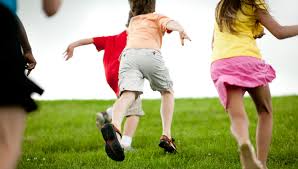 Sociálny pracovníkPsychológŠpeciálny pedagógSpolupráca so subjektamiZískavanie anamnestických údajov a ich spracovanieanalýza informácií a dostupnej dokumentácie o dieťati a jeho rodine  aktualizácia údajov s cieľom poznania životnej histórie dieťaťa a jeho rodiny sociálna diagnostikaSprevádzaniedieťaťa v adaptačnom procesepodporný rozhovor s dieťaťomorientácia v Centre/PNRpomoc pri udržovaní kontaktov s rodičmi, súrodencami a FO blízkymipomoc pri nadväzovaní nových sociálnych kontaktovmapovanie potrieb dieťaťa Sprevádzanie dieťaťa počas celého pobytu v CDR mapovanie požiadaviek detí najmä vo vzťahu k biologickej rodineuspokojovanie individuálnych potrieb dieťaťazabezpečenie vzdelávania pre dieťa podľa jeho potrieb návštevy detí v  PNR v rámci pravidelných a náhodných výjazdov zabezpečovanie kontaktov s rodičmi, súrodencami, širšou rodinou, kamarátmi, FO blízkymi – terénna sociálna práca sprevádzanie dieťaťa podľa jeho aktuálneho prežívaniaposkytovanie sociálneho poradenstvavymáhanie nárokov pre dieťa plánovanie sociálnej práce s dieťaťom a jeho rodinou a pravidelné vyhodnocovanie riešenie mimoriadnych situácií ( útek, dieťa ako obeť v rôznych situáciách)vreckovéPrípadová konferenciazapájanie rodiny a zainteresovaných subjektov do procesu plánovania a vyhodnocovania riešenia problémov v rodine a práce s dieťaťom( Individuálny plán rozvoja osobnosti dieťaťa, Plán sociálnej práce, Plán výchovnej práce)dohodnutie frekvencie kontaktov a vytváranie podmienok pre nerušené stretnutia s rodinoupodpora rodičov k vytváraniu podmienok pre krátkodobé pobyty jasne zadefinované ciele – sanácia s cieľom návratu do prirodzeného rodinného prostredia, sprostredkovanie NRS...Rozhovory s rodičmi/FO blízkymi dieťaťuorientácia v problémochmotivácia členov rodiny k udržovaniu kontaktov,sledovanie vplyvu kontaktov,hľadanie možností  krátkodobých pobytov a návštev v rodine – terénna sociálna prácaPozorovanie prejavy verbálnej a neverbálnej komunikácievzťahy v rodinekompetencie členov rodiny, prirodzená autorita, potenciál rodinykomunikačný štýlAnalýza hlavných problémov rodinyaktívne počúvanie,parafrázovanie, objasňovanieventilovanie pocitov,získavanie náhľadu klienta  na hlavné problémy a orientácia v nichStanovenie dosiahnuteľných cieľov Hľadanie alternatív riešenia aktuálnej situácie  za aktívnej participácie klienta Intervencie a realizácia opatrení  k dosiahnutiu cieľovOsvedčené postupy a odporúčaniaAktívna participácia členov rodiny a dieťaťaPoskytovanie sociálneho poradenstva zákonné nároky rodinyporadenstvo o právach a povinnostiach dieťaťa, rodičaodporúčania Výmena informácií o dieťati a jeho rodine v rámci odborného tímu Kniha života Odchod dieťaťa z CDR Príprava dieťaťa na odchod z CDR do biologickej rodiny alebo do náhradnej rodiny Intervencia pri príjme dieťaťaPsychologická podporaposkytnutie informácií dieťaťupomoc pri spracovaní krízovej situáciepráca s emóciami dieťaťa a stabilizácia Odborná psychologická diagnostikavstupné interviewkontakt s klientom, explorácia problémov klienta, štruktúrovaný rozhovor s klientom dotazníkové metodikyprojektívne technikydiagnostické interviewskríning psychomotorického vývinupozorovaniešpeciálno-pedagogická diagnostikaIndividuálne a skupinové poradenstvo poradenský rozhovorobjasnenie,parafrázovanie,reflexiasumarizáciaempatiabezpodmienečná akceptácia klienta prvky nedirektívnej  terapie hroumodelové situáciepráca s príbehmirelaxáciesociometria rodinysandplayingpreventívne aktivity a programyšpeciálno-pedagogické intervencie stimulácia čiastkových deficitovKorektívny program pre deti s ADHDTerapia prvky nedirektívnej terapie hrouterapeutické rozprávkybazálna stimuláciaprvky dyadickej vývojovej terapie zameranej na attachmentprvky arteterapie a muzikoterapiepráca so životnou históriou dieťaťaPoradenstvo zamestnancom priameho kontaktuPoradenstvo biologickým rodičomVýmena informácií o dieťati a jeho rodine v rámci odborného tímu Odchod dieťaťa z CDR Príprava dieťaťa na odchod z CDR do biologickej rodiny alebo do náhradnej rodinyPríprava dieťaťa na zmenu v rámci organizačnej štruktúry CDR, príp. pri premiestnení dieťaťa do špeciálneho výchovného zariadenia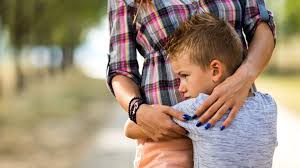 Orgány sociálnoprávnej ochrany detí a sociálnej kurately SamosprávouAkreditované subjekty Zdravotnícke zariadeniaŠkolské a predškolské zariadenia Záujmové organizácie Športové kluby Zariadenia poradenstva a prevenciedobrovoľnícka organizácia BUDDYprizývanie odbornej verejnosti na akcie (preventívne aktivity preventistov z polície, prednášky sexuológa, gynekológa, odborníka na zdravý životný štýl, prevencia šikanovania, obchodovania s ľuďmi ...)Zabezpečovanie ochrany práv a právom chránených záujmov detí v spolupráci so súdmi a orgánmi činnými v trestnom konaní, prokuratúrou, sociálnou poisťovňou, zdravotnými poisťovňami...Sociálny pracovníkPsychológMotivačné rozhovory profesijná orientáciapodpora vnútorných zdrojov mladého dospelého,pomenovávanie silných a slabých stránok,orientácia v osobnej situácii a plánovanie do budúcnostivedenie k aktívnej participácii pri riešení životnej situácie  Sociálne poradenstvozákonné nároky, práva a povinnosti; finančná gramotnosť – sporenie, spravovanie osobných financií na osobnom účte, phishing, dôsledky neplatenia záväzkov, „dlhová pasca“, účelné vynakladanie finančných prostriedkov, stanovenie osobného rozpočtu; predpoklad zabezpečenia bývania – orientácia na trhu s nehnuteľnosťami, reálne možnosti MD, druhy ubytovania ( domov na polceste, zariadenia podporovaného bývania, podnájom, vlastné bývanie), druhy zmlúv a obsahové náležitosti v oblasti zabezpečenia bývaniapodpora brigádnickej činnosti a získavania pracovných návykov ;zdravý životný štýl (závislosti, riziká a nástrahy, dôležitosť preventívnych prehliadok, psychohygiena, efektívne trávenie voľného času, riešenie psychických problémov – sieť pomoci, vzťahové problémy )podporná sieť – rodina, zdravé kamarátske vzťahy asertivita a efektívna komunikácia a zvládanie záťažových situácií /konfliktov orientácia  v subjektobjektových vzťahoch   pomoci – úrady, inštitúcie – kde a čo si vybavímsociálne zručnosti ( životopis, motivačný list, prijímací pohovor, založenie a spravovanie e- mailovej schránky, sociálne siete, práca s PC, komunikácia na úradoch)mapovanie potriebspôsoby dosahovania stanovených cieľovminimalizácia neprimeraných očakávaníSprevádzanievybavovanie na úradoch - osobné doklady, vybavenie osobného účtu v banke, vybavovanie ubytovanianávšteva v rodine Profesijné poradenstvo orientácia na trhu práce,motivácia k dosiahnutiu vzdelania podľa individuálnych rozumových možností a schopností; získavanie zručností pre nájdenie zamestnania( kurzy – vodičský, jazykový, barmanský...)  Preventívne aktivity trestnoprávna zodpovednosťs odbornými lekármi obete obchodovania s ľuďmi šikanovanie sexuálne zneužívanie Pomoc so zabezpečením bývania pri odchode z Centra NR v spolupráci so samosprávou Podpora a pomoc pri nadväzovaní a udržovaní kontaktov s biologickou rodinouPsychologická podpora, pomoc a sprevádzanie na základe prejaveného záujmu mladého dospelého Praktický nácvik zručností – mladý dospelýKariérové poradenstvoPoradenstvo v oblasti vzťahov, porozumenie vlastným emóciám a potrebámEfektívne zvládanie záťažových situácií Motivačné rozhovory PrevenciaDistribúcia k odborníkovi podľa avizovaných potrieb Sociálny pracovníkPsychológ/špeciálny pedagógZdravotnícky pracovník Rozhovor k získaniu informácií o živote, názoroch, hodnotách a postojoch, problémoch, záujmoch, plánoch do budúcnosti Anamnéza – zisťovanie informácií o minulosti a súčasnej životnej situácii FO, ktorá má záujem o prípravu na vykonávanie PNR, o jeho rodinných, sociálnych, pracovných vzťahoch, o pôsobiacich vplyvoch Pozorovanie – prístup záujemcu k témam v príprave, volené spôsoby komunikáciePoskytovanie sociálneho poradenstva o legislatívnom rámci- podmienky ústavnej starostlivosti, o právach a povinnostiach  detí, o význame biologickej rodiny pre dieťa a  význame náhradnej rodiny pre dieťa z hľadiska všestranného vývinu a potrieb dieťaťa, formy NRS, sociálnoprávne aspekty NRS, Poskytnutie informácií o pracovnoprávnych podmienkach profesionálneho náhradného rodičovstva, o úlohách, povinnostiach statuse PNR ako člena tímu formou interaktívnych prednášok a prezentáciíNácvik praktických zručností- diskusia s fungujúcim PNR- návšteva domácnosti PNR/ odľahčovacej skupiny   pre deti z PNR - filmové ukážky - zážitkové aktivity- príklady dobrej praxe- Kniha života Význam spolupráce s odborníkmi pri napĺňaní potrieb dieťaťa v ústavnej starostlivosti Štruktúrovaný rozhovor pre skúmanie predpokladov fyzickej osoby– emocionalita, motivačné činitele Pozorovanie ako metóda mapujúca záujem, motiváciu a vôľové mechanizmy, rečový prejav, emocionálne reakcie, postoje a správanie fyzickej osoby pri zážitkových aktivitách priblíženie príbehov profesionálneho náhradného rodičovstvapríklad dobrej praxeporozumenie, vypočutie, podpora v hľadaní vlastnej cestysprostredkovanie stretnutia s profesionálnymi náhradnými rodičmi  vytváranie podporného a dôverného vzťahu do budúcna  pomoc pri hľadaní podpornej siete  zážitkové technikypráca s kazuistikami psychodráma  nácvik efektívnej komunikácie psychologické dotazníky len pre potreby prípravy a hlbšieho sebapoznania FOgenogram Kniha životarozhovory, diskusierelaxačné technikybrainstorming filmové ukážky  svojpomocné skupinyŠpecifiká práce s deťmi s nepriaznivým zdravotným stavom Potreby dieťaťa pri rôznych typoch ochoreníOpatrovateľská starostlivosťOšetrovateľská starostlivosťPrístrojové vybavenie Rehabilitačná starostlivosť Plány a vyhodnocovanie Dieťa s nepriaznivým zdravotným stavom v PNR Názorné ukážky 